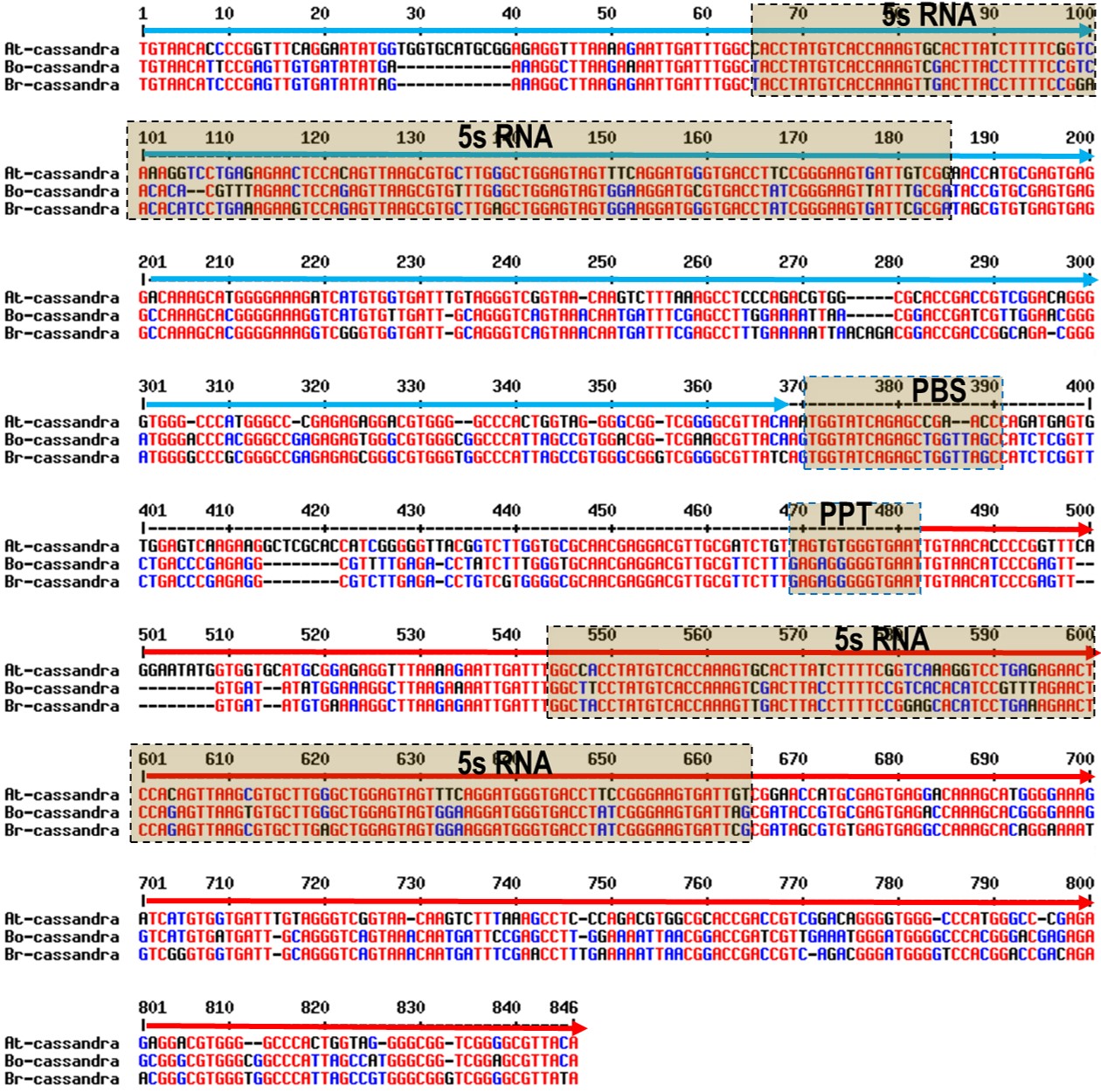 Fig. S1 Sequence alignment of Cassandra elements from A. thaliana, B. oleracea and B. rapa. The right and left TRs are denoted with blue and red arrows, respectively. The conserved 5S RNA, PBS and PPT domains are highlighted with boxes.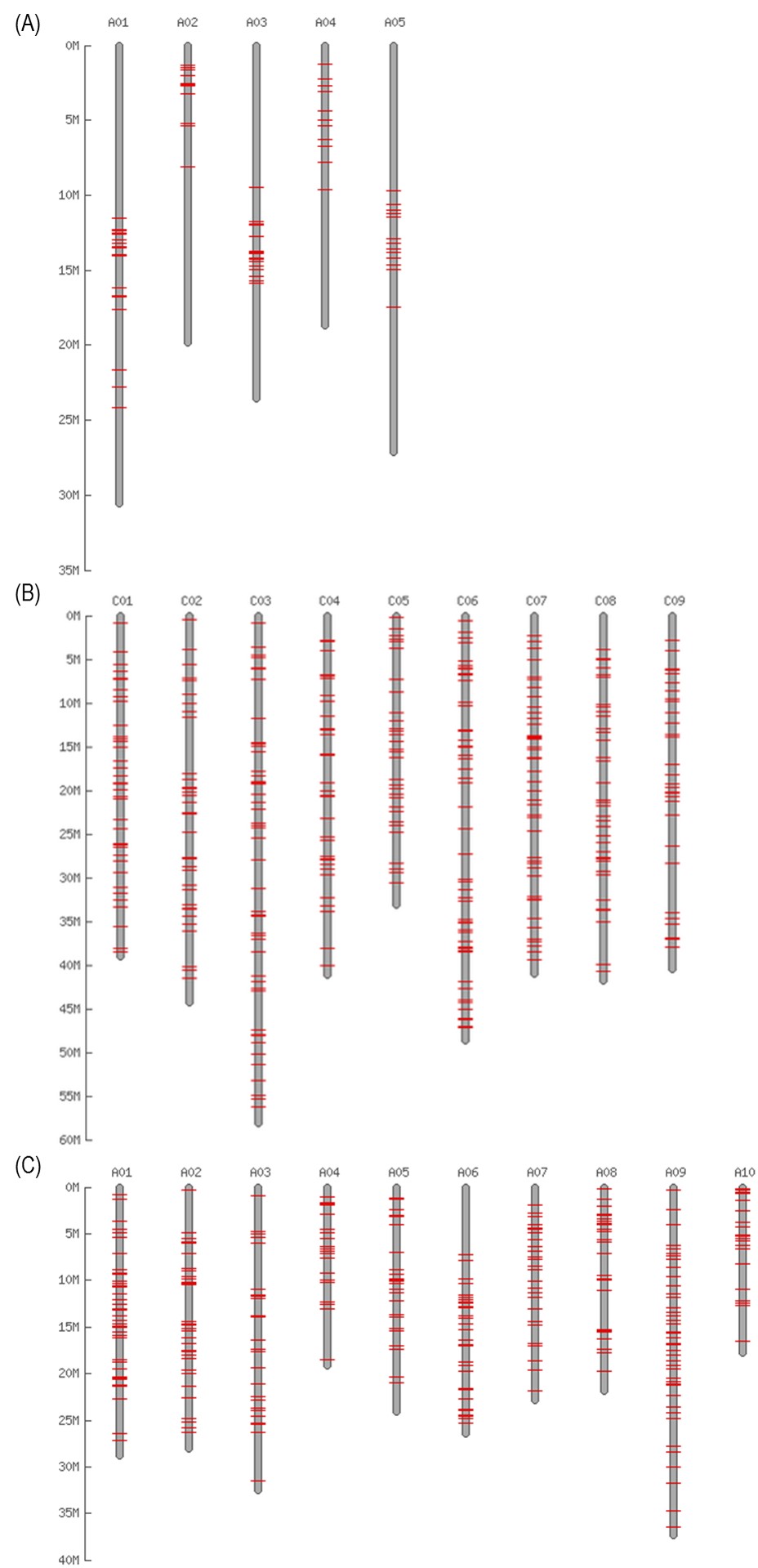 Fig. S2 Distribution of intact At-Cassandra, Bo-Cassandra and Br-Cassandra members on A. thaliana (A) B. oleracea (B) and B. rapa (C) pseudo-chromosomes, respectively.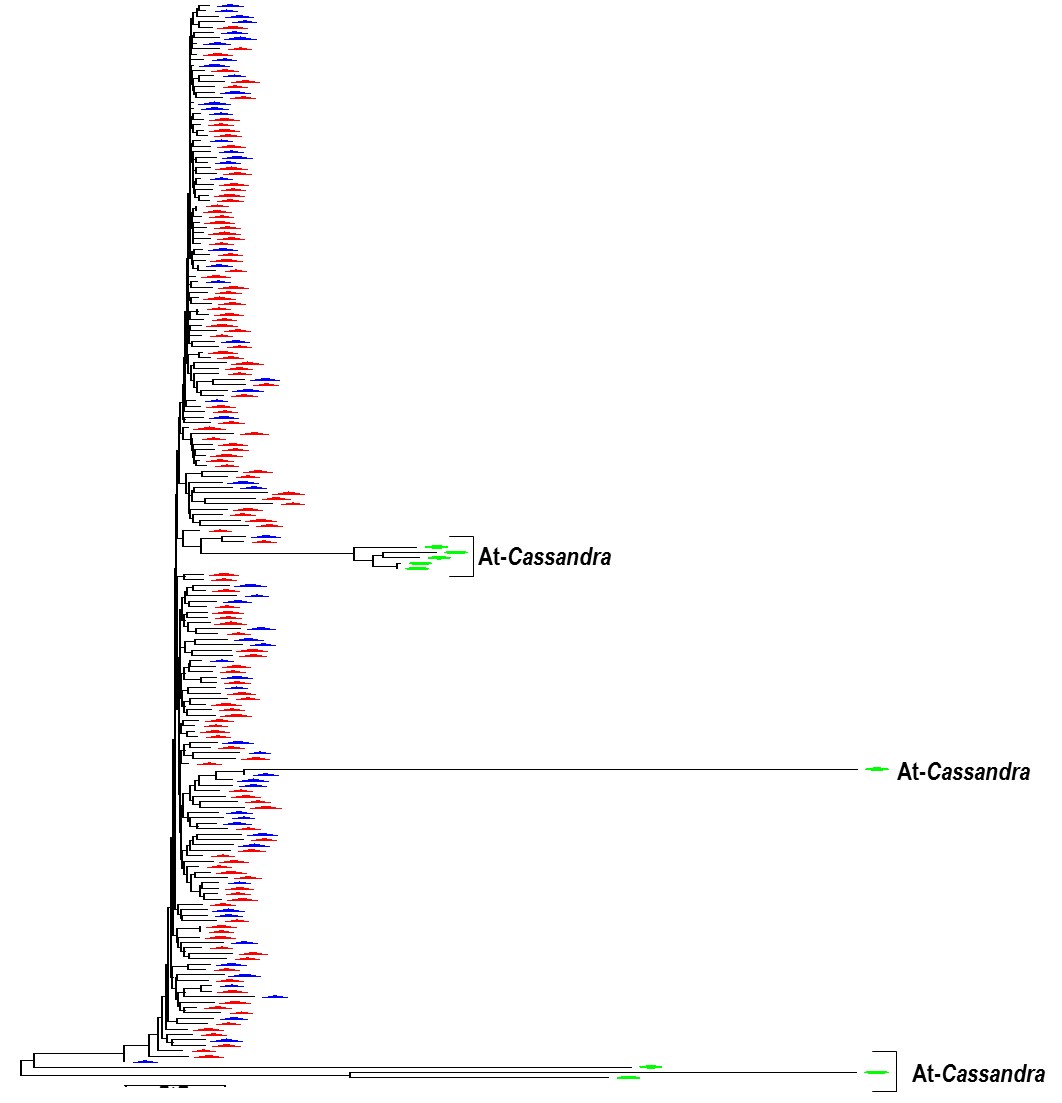 Fig. S3 Phylogenetic analysis of intact Cassandra family members from A. thaliana, B. rapa and B. oleracea. The tree was contacted using 3, 130, 60 members from A. thaliana (green), B. rapa (blue) and B. oleracea (red), respectively. The neighbor-joining method used for tree generation with 500 bootstrap replications by MEGA5. Table S1 List of members of the At-Cassandra TRIM family and their physical positions, types and insertion annotations from the A. thaliana genome.Z Bold letter indicates the At-Cassandra member(s) present in Arabidopsis and Brassica oleracea (red-TRIM no- 28) but not in B. rapa; Arabidopsis and Brassica rapa (black-TRIM no- 33, 36, 115, 120) but not in B. oleracea.Table S2 List of members of the Bo-Cassandra TRIM family and their physical positions, types and insertion annotations from the B. oleracea genome.Table S3 List of members of the Br-Cassandra TRIM family and their physical positions, types and insertion annotations from the B. rapa genome.Table S4 List of the intact members of Cassandra TRIM family from the Oryza sativa genome.Z TRIM members were analyzed against the O. sativa japonica cultivar group genome (GP/39947.9512/) at NCBI using Os-Cassandra (AY271961). Table S5 List of the intact members of Cassandra TRIM family from the Medicago truncatula genome.Z TRIM members were analyzed against the Medicago truncatula genome at NCBI using Mt-Cassandra (AY603369). Table S6 List of the intact members of Cassandra TRIM family from the Zea mays genome.Z TRIM members were analyzed against the Zea mays genome at MaizeGDB, against the sequence database B73 RefGen_v2 (MGSC), using Zm-Cassandra (AY271958). TRIM No zChr #StartEndAlignment lengthE-valueTypeInsertion PositionInserted/flanked geneFlanked geneFlanked gene1Chr111479693114795811132.00E-21FragmentCDSAT1G31960.12Chr111492974114934034326.00E-21FragmentIntergenicAT1G31990.1AT1G32000.1AT1G32000.13Chr112253078122534353583.00E-103soloIntergenicAT1G33780.1AT1G33790.1AT1G33790.14Chr112297543122977071657.00E-24FragmentIntergenicAT1G33860.2AT1G33870.1AT1G33870.15Chr112297759122979892337.00E-27FragmentIntergenicAT1G33860.2AT1G33870.1AT1G33870.16Chr112299162122993261651.00E-28FragmentIntergenicAT1G33860.2AT1G33870.1AT1G33870.17Chr112299378122995421652.00E-14FragmentIntergenicAT1G33860.2AT1G33870.1AT1G33870.18Chr112468276124678134641.00E-173soloIntergenicAT1G34220.2AT1G34245.1AT1G34245.19Chr112576191125764842943.00E-115soloIntergenicAT1G34410.1AT1G34400.1AT1G34400.110Chr112958242129579023604.00E-90soloIntergenicAT1G80990.1AT2G01008.1AT2G01008.111Chr113150436131497986451.00E-62Fragment5'UTRAT1G35614.112Chr113356822133564753486.00E-52soloIntergenicAT1G35900.1AT1G35910.1AT1G35910.113Chr113494562134944321325.00E-40FragmentIntergenicAT1G36100.1AT1G36095.1AT1G36095.114Chr113895391138960066178.00E-153soloIntergenicAT1G36675.1AT1G36730.1AT1G36730.115Chr113896012138961571474.00E-13FragmentIntergenicAT1G36675.1AT1G36730.1AT1G36730.116Chr11400922514009146809.00E-14FragmentIntergenicAT1G36950.1AT1G36942.1AT1G36942.117Chr116150371161506052354.00E-56FragmentIntergenicAT1G43005.1AT1G43000.1AT1G43000.118Chr116150629161507561282.00E-11FragmentIntergenicAT1G43005.1AT1G43000.1AT1G43000.119Chr116668652166691334911.00E-148soloIntergenicAT1G43910.1AT1G43950.1AT1G43950.120Chr11666913616669221862.00E-17FragmentIntergenicAT1G43910.1AT1G43950.1AT1G43950.121Chr116688694166879198010fullCDSAT1G43980.122Chr116744737167445322071.00E-34FragmentIntergenicAT1G44050.1AT1G44080.1AT1G44080.123Chr11757375517573846922.00E-11FragmentIntergenicAT1G47760.1AT1G47765.1AT1G47765.124Chr117574098175742982026.00E-15FragmentIntergenicAT1G47760.1AT1G47765.1AT1G47765.125Chr121641128216418186951.00E-68fullCDSAT1G58330.126Chr12278097022781067989.00E-08FragmentCDSAT1G61688.127Chr122781144227812651221.00E-12FragmentCDSAT1G61688.128Chr12410502424105119966.00E-12FragmentIntergenicAT1G64870.1AT1G64870.1AT1G64880.1AT1G64880.129Chr2130980013105377380fullIntergenicAT2G04037.1AT2G04038.1AT2G04038.130Chr214316871431736501.00E-12FragmentIntergenicAT2G04190.1AT2G04220.1AT2G04220.131Chr2160137616011871923.00E-26FragmentIntergenicAT2G04570.1AT2G04620.1AT2G04620.132Chr2201078520109451622.00E-24FragmentIntergenicAT2G05440.8AT2G05500.1AT2G05500.133Chr225165582516628713.00E-20FragmentIntergenicAT2G06255.1AT2G06255.1AT2G06420.1AT2G06420.134Chr2251662925168702421.00E-105FragmentIntergenicAT2G06255.1AT2G06420.1AT2G06420.135Chr2260782726079311055.00E-31FragmentIntergenicAT2G06555.2AT2G06570.1AT2G06570.136Chr2260793626081281943.00E-60FragmentIntergenicAT2G06555.2AT2G06555.2AT2G06570.1AT2G06570.137Chr2263701926361988240fullIntergenicAT2G06570.1AT2G06645.1AT2G06645.138Chr2266541926645988240fullIntergenicAT2G06667.1AT2G06845.1AT2G06845.139Chr2321675732171143582.00E-129soloIntergenicAT2G07560.1AT2G07599.1AT2G07599.140Chr251680285167968614.00E-19FragmentIntronAT2G12646.141Chr2516843851680254146.00E-132FragmentCDSAT2G12646.142Chr251684975168435633.00E-20FragmentCDSAT2G12646.143Chr2533021453298593574.00E-124soloIntergenicAT2G12945.1AT2G12977.1AT2G12977.144Chr2809007580901781044.00E-16FragmentIntergenicAT2G18650.1AT2G18660.1AT2G18660.145Chr393999379399984482.00E-18Fragment5'UTRAT3G25740.146Chr31174273211742655789.00E-08FragmentIntergenicAT3G29830.1AT3G29970.1AT3G29970.147Chr311854412118551137076.00E-95fullIntergenicAT3G30210.1AT3G30220.1AT3G30220.148Chr311933794119338991074.00E-25FragmentCDSAT3G30320.149Chr311933907119345376362.00E-169FragmentCDSAT3G30320.150Chr312736815127371503365.00E-114soloIntergenicAT3G31350.1AT3G31400.1AT3G31400.151Chr31371527213715219549.00E-08FragmentIntergenicAT3G32980.1AT3G33187.1AT3G33187.152Chr31371881413718761549.00E-08FragmentIntergenicAT3G32980.1AT3G33187.1AT3G33187.153Chr31376547913765416642.00E-11FragmentIntergenicAT3G32980.1AT3G33187.1AT3G33187.154Chr31380908013809017642.00E-11FragmentIntergenicAT3G32980.1AT3G33187.1AT3G33187.155Chr31382600913826063552.00E-08FragmentIntergenicAT3G32980.1AT3G33187.1AT3G33187.156Chr31382651613826569549.00E-08FragmentIntergenicAT3G32980.1AT3G33187.1AT3G33187.157Chr31384769113847744549.00E-08FragmentIntergenicAT3G32980.1AT3G33187.1AT3G33187.158Chr31384921513849276621.00E-12FragmentIntergenicAT3G32980.1AT3G33187.1AT3G33187.159Chr31384971713849770549.00E-08FragmentIntergenicAT3G32980.1AT3G33187.1AT3G33187.160Chr31385022613850289642.00E-11FragmentIntergenicAT3G32980.1AT3G33187.1AT3G33187.161Chr31385075913850812549.00E-08FragmentIntergenicAT3G32980.1AT3G33187.1AT3G33187.162Chr31385553913855592549.00E-08FragmentIntergenicAT3G32980.1AT3G33187.1AT3G33187.163Chr31386064013860693549.00E-08FragmentIntergenicAT3G32980.1AT3G33187.1AT3G33187.164Chr31386165713861710549.00E-08FragmentIntergenicAT3G32980.1AT3G33187.1AT3G33187.165Chr31386314313863196549.00E-08FragmentIntergenicAT3G32980.1AT3G33187.1AT3G33187.166Chr31386349213863555642.00E-11FragmentIntergenicAT3G32980.1AT3G33187.1AT3G33187.167Chr31386399813864051549.00E-08FragmentIntergenicAT3G32980.1AT3G33187.1AT3G33187.168Chr31386450613864569642.00E-11FragmentIntergenicAT3G32980.1AT3G33187.1AT3G33187.169Chr31386790413867965621.00E-12FragmentIntergenicAT3G32980.1AT3G33187.1AT3G33187.170Chr31386803913868092549.00E-08FragmentIntergenicAT3G32980.1AT3G33187.1AT3G33187.171Chr31386956213869613525.00E-09FragmentIntergenicAT3G32980.1AT3G33187.1AT3G33187.172Chr31387073213870785549.00E-08FragmentIntergenicAT3G32980.1AT3G33187.1AT3G33187.173Chr31387221713872270549.00E-08FragmentIntergenicAT3G32980.1AT3G33187.1AT3G33187.174Chr31387272813872791642.00E-11FragmentIntergenicAT3G32980.1AT3G33187.1AT3G33187.175Chr31387428813874341549.00E-08FragmentIntergenicAT3G32980.1AT3G33187.1AT3G33187.176Chr31387682813876879525.00E-09FragmentIntergenicAT3G32980.1AT3G33187.1AT3G33187.177Chr31387781313877866549.00E-08FragmentIntergenicAT3G32980.1AT3G33187.1AT3G33187.178Chr31387910013879153549.00E-08FragmentIntergenicAT3G32980.1AT3G33187.1AT3G33187.179Chr31418701914187072549.00E-08FragmentIntergenicAT3G36659.1AT3G41762.1AT3G41762.180Chr31418948614189539549.00E-08FragmentIntergenicAT3G36659.1AT3G41762.1AT3G41762.181Chr31419344214193495549.00E-08FragmentIntergenicAT3G36659.1AT3G41762.1AT3G41762.182Chr31419772614197779549.00E-08FragmentIntergenicAT3G41762.1AT3G42050.1AT3G42050.183Chr31421635614216303549.00E-08FragmentIntergenicAT3G41762.1AT3G42050.1AT3G42050.184Chr31421938714219334549.00E-08FragmentIntergenicAT3G41762.1AT3G42050.1AT3G42050.185Chr31422319214223140533.00E-07FragmentIntergenicAT3G41762.1AT3G42050.1AT3G42050.186Chr31422471414224662533.00E-07FragmentIntergenicAT3G41762.1AT3G42050.1AT3G42050.187Chr31422623614226184533.00E-07FragmentIntergenicAT3G41762.1AT3G42050.1AT3G42050.188Chr314408482144081773074.00E-87FragmentIntergenicAT3G42180.3AT3G42310.1AT3G42310.189Chr314408969144084794927.00E-138soloIntergenicAT3G42180.3AT3G42310.1AT3G42310.190Chr314409325144086386910fullIntergenicAT3G42180.3AT3G42310.1AT3G42310.191Chr314655886146567128309.00E-162fullIntergenicAT3G42475.1AT3G42550.1AT3G42550.192Chr314656362146571808213.00E-149fullIntergenicAT3G42475.1AT3G42550.1AT3G42550.193Chr314657326146575131923.00E-29FragmentIntergenicAT3G42475.1AT3G42550.1AT3G42550.194Chr314918921149191702524.00E-28FragmentIntergenicAT3G42800.1AT3G42830.1AT3G42830.195Chr315349035153487722641.00E-25FragmentIntergenicAT3G43420.1AT3G43430.1AT3G43430.196Chr31566889515668992982.00E-24FragmentIntergenicAT3G43810.1AT3G43829.1AT3G43829.197Chr315810284158099763279.00E-48soloIntergenicAT3G44020.1AT3G44050.1AT3G44050.198Chr4123247012327422731.00E-43FragmentIntergenicAT4G02770.1AT4G02780.1AT4G02780.199Chr4224125922413621042.00E-18Fragment5'UTRAT4G04500.1100Chr4266373026635481833.00E-20FragmentIntergenicAT4G05150.1AT4G05160.1AT4G05160.1101Chr430547393054802642.00E-11FragmentIntergenicAT4G05632.1AT4G06479.1AT4G06479.1102Chr430552373055300642.00E-11FragmentIntergenicAT4G05632.1AT4G06479.1AT4G06479.1103Chr430557353055798645.00E-09FragmentIntergenicAT4G05632.1AT4G06479.1AT4G06479.1104Chr430562333056296645.00E-09FragmentIntergenicAT4G05632.1AT4G06479.1AT4G06479.1105Chr430571983057261642.00E-11FragmentIntergenicAT4G05632.1AT4G06479.1AT4G06479.1106Chr430576963057759642.00E-11FragmentIntergenicAT4G05632.1AT4G06479.1AT4G06479.1107Chr430581943058257642.00E-11FragmentIntergenicAT4G05632.1AT4G06479.1AT4G06479.1108Chr430586923058755642.00E-11FragmentIntergenicAT4G05632.1AT4G06479.1AT4G06479.1109Chr430591903059253642.00E-11FragmentIntergenicAT4G05632.1AT4G06479.1AT4G06479.1110Chr430596883059751642.00E-11FragmentIntergenicAT4G05632.1AT4G06479.1AT4G06479.1111Chr430601863060249642.00E-11FragmentIntergenicAT4G05632.1AT4G06479.1AT4G06479.1112Chr430606843060747642.00E-11FragmentIntergenicAT4G05632.1AT4G06479.1AT4G06479.1113Chr430611823061243629.00E-08FragmentIntergenicAT4G05632.1AT4G06479.1AT4G06479.1114Chr4434680943464583579.00E-85soloIntergenicAT4G07524.1AT4G07526.1AT4G07526.1115Chr4492396349237751894.00E-50FragmentIntergenicAT4G08040.1AT4G08073.1AT4G08073.1116Chr4493340449332491582.00E-39FragmentIntergenicAT4G08040.1AT4G08073.1AT4G08073.1117Chr4536351553632492673.00E-44soloIntergenicAT4G08430.1AT4G08450.1AT4G08450.1118Chr4621495862155355904.00E-47FragmentCDSAT4G09880.1119Chr4667834166778485041.00E-154solo3'UTRAT4G10850.1120Chr4776280577626791274.00E-13FragmentIntergenicAT4G13340.1AT4G13345.1AT4G13345.1121Chr4956071995609572411.00E-28FragmentIntronAT4G16990.1122Chr5963737996371602203.00E-66Fragment5'UTRAT5G27340.1123Chr510546613105469693575.00E-117soloIntergenicAT5G28540.1AT5G28550.1AT5G28550.1124Chr510921169109210341361.00E-25FragmentIntergenicAT5G28885.1AT5G28900.1AT5G28900.1125Chr51118483911184902645.00E-09FragmentIntergenicAT5G29231.1AT5G29560.1AT5G29560.1126Chr51118584311185906642.00E-11FragmentIntergenicAT5G29231.1AT5G29560.1AT5G29560.1127Chr51118634511186408642.00E-11FragmentIntergenicAT5G29231.1AT5G29560.1AT5G29560.1128Chr51118684811186911645.00E-09FragmentIntergenicAT5G29231.1AT5G29560.1AT5G29560.1129Chr51118735011187413645.00E-09FragmentIntergenicAT5G29231.1AT5G29560.1AT5G29560.1130Chr51118785211187915645.00E-09FragmentIntergenicAT5G29231.1AT5G29560.1AT5G29560.1131Chr51118835611188419645.00E-09FragmentIntergenicAT5G29231.1AT5G29560.1AT5G29560.1132Chr51118885811188921649.00E-14FragmentIntergenicAT5G29231.1AT5G29560.1AT5G29560.1133Chr511404879114046452355.00E-37FragmentIntergenicAT5G30341.1AT5G30490.1AT5G30490.1134Chr51282708412827031549.00E-08FragmentIntergenicAT5G33898.1AT5G34581.1AT5G34581.1135Chr51283157112831518549.00E-08FragmentIntergenicAT5G33898.1AT5G34581.1AT5G34581.1136Chr51283306612833003645.00E-09FragmentIntergenicAT5G33898.1AT5G34581.1AT5G34581.1137Chr51283355612833503549.00E-08FragmentIntergenicAT5G33898.1AT5G34581.1AT5G34581.1138Chr51283430012834247549.00E-08FragmentIntergenicAT5G33898.1AT5G34581.1AT5G34581.1139Chr51283554712835494549.00E-08FragmentIntergenicAT5G33898.1AT5G34581.1AT5G34581.1140Chr51283705412836991645.00E-09FragmentIntergenicAT5G33898.1AT5G34581.1AT5G34581.1141Chr51283754412837491549.00E-08FragmentIntergenicAT5G33898.1AT5G34581.1AT5G34581.1142Chr51283828812838235549.00E-08FragmentIntergenicAT5G33898.1AT5G34581.1AT5G34581.1143Chr51283953512839483533.00E-07FragmentIntergenicAT5G33898.1AT5G34581.1AT5G34581.1144Chr51284028112840229533.00E-07FragmentIntergenicAT5G33898.1AT5G34581.1AT5G34581.1145Chr51284103012840977549.00E-08FragmentIntergenicAT5G33898.1AT5G34581.1AT5G34581.1146Chr51284153812841475642.00E-11FragmentIntergenicAT5G33898.1AT5G34581.1AT5G34581.1147Chr51284202912841976544.00E-10FragmentIntergenicAT5G33898.1AT5G34581.1AT5G34581.1148Chr51284227912842226544.00E-10FragmentIntergenicAT5G33898.1AT5G34581.1AT5G34581.1149Chr51284378312843720642.00E-11FragmentIntergenicAT5G33898.1AT5G34581.1AT5G34581.1150Chr51286905312869000549.00E-08FragmentIntergenicAT5G33898.1AT5G34581.1AT5G34581.1151Chr51287429012874237549.00E-08FragmentIntergenicAT5G33898.1AT5G34581.1AT5G34581.1152Chr51287578512875722645.00E-09FragmentIntergenicAT5G33898.1AT5G34581.1AT5G34581.1153Chr51287627512876222549.00E-08FragmentIntergenicAT5G33898.1AT5G34581.1AT5G34581.1154Chr51287701912876966549.00E-08FragmentIntergenicAT5G33898.1AT5G34581.1AT5G34581.1155Chr51287826612878214533.00E-07FragmentIntergenicAT5G33898.1AT5G34581.1AT5G34581.1156Chr51287977312879710645.00E-09FragmentIntergenicAT5G33898.1AT5G34581.1AT5G34581.1157Chr51288026312880210549.00E-08FragmentIntergenicAT5G33898.1AT5G34581.1AT5G34581.1158Chr51288100712880954549.00E-08FragmentIntergenicAT5G33898.1AT5G34581.1AT5G34581.1159Chr51288225412882201549.00E-08FragmentIntergenicAT5G33898.1AT5G34581.1AT5G34581.1160Chr51288300012882948533.00E-07FragmentIntergenicAT5G33898.1AT5G34581.1AT5G34581.1161Chr51288374912883696549.00E-08FragmentIntergenicAT5G33898.1AT5G34581.1AT5G34581.1162Chr51288425712884194642.00E-11FragmentIntergenicAT5G33898.1AT5G34581.1AT5G34581.1163Chr51288474812884695544.00E-10FragmentIntergenicAT5G33898.1AT5G34581.1AT5G34581.1164Chr51288499812884945544.00E-10FragmentIntergenicAT5G33898.1AT5G34581.1AT5G34581.1165Chr51288650212886439642.00E-11FragmentIntergenicAT5G33898.1AT5G34581.1AT5G34581.1166Chr513129001131292682844.00E-19FragmentIntergenicAT5G34869.1AT5G34870.1AT5G34870.1167Chr513561069135607143572.00E-107soloIntergenicAT5G35338.2AT5G35360.1AT5G35360.1168Chr513791332137911401942.00E-24FragmentIntergenicAT5G35604.1AT5G35610.1AT5G35610.1169Chr514116129141163722446.00E-21FragmentIntergenicAT5G35960.1AT5G35970.1AT5G35970.1170Chr514578422145780693568.00E-110soloIntergenicAT5G36930.2AT5G36940.1AT5G36940.1171Chr514943682149440103304.00E-65soloCDSAT5G37620.1172Chr517449729174503636364.00E-133soloIntergenicAT5G43420.1AT5G43410.1AT5G43410.1173Chr517450378174505021266.00E-15FragmentIntergenicAT5G43420.1AT5G43410.1AT5G43410.1TRIM NoChr #StartEndAlignment lengthE-valueTypeInsertion PositionInserted/flanked geneFlanked gene1C01714596671467728090FullIntergenicBol009335Bol0093342C0114944371149435728052E-162FullIntergenicBol004816Bol0048173C0133215752332149617980FullIntergenicBol034737Bol0347364C0124336190243369697800FullIntergenicBol009097Bol0090985C01924557992448197640FullIntergenicBol014994Bol0149936C0132483296324840367528E-128FullIntergenicBol034804Bol0348037C017898327891436952E-156FullIntergenicBol028911Bol0289128C0126165040261657287007E-159FullIntergenicBol028710Bol0287119C01716350571629216037E-125soloIntergenicBol009334Bol02832510C0127938737279392885684E-71FragmentIntergenicBol023271Bol02327011C0135428003354274855212E-85FragmentIntergenicBol015812Bol01581112C0137907167379076685081E-74soloIntergenicBol023032Bol02303113C0131606715316062544638E-128soloIntergenicBol030932Bol03093114C0138335175383355774074E-80soloIntergenicBol008181Bol00818015C0119836284198366603789E-63soloIntergenicBol036482Bol03648316C0123283524232838993774E-71FragmentIntergenicBol013781Bol01378217C01708568070853113701E-114FragmentIntergenicBol009339Bol00933818C01413018441305413603E-56FragmentIntergenicBol018041Bol01804219C0114095753140954033528E-97soloIntergenicBol013121Bol01312220C0120892762208931123515E-89FragmentIntergenicBol036544Bol03654521C0138335596383359423495E-95soloIntergenicBol008181Bol00818022C0125982149259818053464E-117soloIntronBol02869723C0127310494273108403473E-118soloIntergenicBol028765Bol02331224C0129310616293102743442E-94soloIntergenicBol018807Bol01880825C0124336176243365143393E-96soloIntergenicBol009097Bol00909826C0119224802192244853205E-52FragmentIntergenicBol014053Bol01405427C0120632601206329213231E-58FragmentIntergenicBol036524Bol03652528C0126442722264430353173E-78FragmentIntergenicBol028725Bol02872629C0117304718173050293131E-40FragmentIntergenicBol021927Bol02192830C01551571155154143007E-45FragmentIntergenicBol019626Bol01962731C0129316460293161682941E-71FragmentIntergenicBol018807Bol01880832C0119837083198373602781E-64FragmentIntergenicBol036482Bol03648333C0113831701138319672684E-40FragmentIntergenicBol013096Bol01309734C0119836664198369132612E-29FragmentIntergenicBol036482Bol03648335C0127939051279393072612E-29FragmentIntergenicBol023271Bol02327036C0119835849198360912542E-32FragmentIntergenicBol036482Bol03648337C01842795084277042471E-46FragmentIntergenicBol028473Bol02847438C0114288193142884252376E-36FragmentIntergenicBol013141Bol01314239C01966597296661892226E-33FragmentIntergenicBol014956Bol01495540C0114352640143528592232E-39FragmentIntergenicBol013144Bol01314541C0118209558182093422215E-18FragmentIntergenicBol021980Bol02198142C01709522470950132135E-21FragmentIntergenicBol009339Bol00933843C0113831306138315021972E-11FragmentIntergenicBol013096Bol01309744C0116607482166072802031E-24FragmentIntergenicBol032801Bol03280045C0116607935166077372001E-12FragmentIntergenicBol032801Bol03280046C0128092940280927581833E-10FragmentIntergenicBol023262Bol02326147C0117565271175654501808E-23FragmentIntergenicBol021939Bol02194048C0119096684190968431603E-16FragmentIntergenicBol014043Bol01404449C0114353172143533201502E-14FragmentIntergenicBol013144Bol01314550C01625980962596691414E-43FragmentIntergenicBol019722Bol01972351C0112492458124926041477E-11FragmentIntergenicBol039609Bol03961052C0128297627282974841447E-11FragmentIntergenicBol023245Bol02324453C0123283313232834441328E-23FragmentIntergenicBol013781Bol01378254C0127938604279387261244E-09FragmentIntergenicBol023271Bol02327055C0135428149354280431078E-20FragmentIntergenicBol015812Bol01581156C0162596666259585831E-12FragmentIntergenicBol019722Bol01972357C011756550117565579797E-08FragmentIntergenicBol021939Bol02194058C013102913031029213841E-27FragmentIntergenicBol030986Bol03098559C013790696037907033742E-14FragmentIntergenicBol023032Bol02303160C0162595346259484517E-08FragmentIntergenicBol019722Bol01972361C012040092820400879503E-07FragmentIntergenicBol036510Bol03651162C012062517120625135374E-09FragmentIntergenicBol036524Bol03652563C0219502405195016018070FullIntergenicBol039208Bol03920764C0220527180205263738110FullIntergenicBol018979Bol01897865C0231274818312756228070FullIntergenicBol022826Bol02282566C0235965042359642378060FullIntergenicBol020093Bol02009267C02895924789584547980FullIntronBol01420568C0210903126109023248040FullIntergenicBol018246Bol01824769C0227542031275412318030FullIntergenicBol035978Bol00444670C0229026738290259378020FullIntergenicBol024156Bol02415571C0233508051335088468025E-138FullIntergenicBol014902Bol01490172C0241401596414007958050FullIntergenicBol033034Bol03303373C02385324738524557950FullIntergenicBol021284Bol02128574C0224742135247413547853E-155FullIntergenicBol016562Bol01656375C0232997119329978997820Full3'UTRBol02017376C0241315061413142887750FullIntergenicBol033038Bol03303777C02999163299908817653E-136FullIntergenicBol014265Bol01426678C0233507288335080377530FullIntergenicBol014902Bol01490179C023853393846027403E-161FullIntergenicBol012836Bol01283780C0217928119179274067150FullIntergenicBol039326Bol03932581C0230673445306727577012E-119FullIntergenicBol022856Bol02285582C0240406742404074407033E-118FullIntergenicBol033115Bol03311483C0210902673109019986855E-135FullIntergenicBol018246Bol01824784C0234268027342687146895E-132FullIntergenicBol014822Bol01482185C02713487571343435493E-56FragmentIntergenicBol008956Bol00895586C0221237637212380444141E-107FragmentIntergenicBol011767Bol01176887C0220149184201487854019E-69FragmentIntergenicBol019000Bol01899988C0233221773332221533851E-30soloIntergenicBol020181Bol02018289C0221126932211265693652E-38FragmentIntergenicBol011763Bol01176490C0220526720205263723501E-86soloIntergenicBol018979Bol01897891C0218678558186788913351E-55FragmentIntergenicBol039269Bol03926892C0222593674225933393376E-39soloIntergenicBol020846Bol02084593C02999072999904053254E-71FragmentIntergenicBol014265Bol01426694C0221234163212344843233E-99FragmentIntergenicBol011767Bol01176895C0211527088115273863002E-73FragmentIntronBol01046496C0222499353224996412893E-90FragmentIntergenicBol020851Bol02084997C02733886573385872792E-29FragmentIntergenicBol008934Bol00893398C0233426129334258522813E-28FragmentIntergenicBol020189Bol01490499C0240407179404074402641E-37FragmentIntergenicBol033115Bol033114100C0211527387115276222361E-77FragmentIntronBol010464101C0230712387307121542342E-36FragmentIntergenicBol022856Bol022855102C0233427792334275612345E-15FragmentIntergenicBol020189Bol014904103C0224654730246549532252E-38FragmentIntergenicBol016557Bol016558104C02713496471347482189E-29FragmentIntergenicBol008956Bol008955105C0236891196368914082144E-37FragmentIntergenicBol020036Bol020035106C0224654267246544762103E-22FragmentIntergenicBol016557Bol016558107C0227685031276848272068E-23FragmentIntergenicBol004451Bol004452108C0240403262404034652053E-16FragmentIntergenicBol033115Bol033114109C0219671585196717831996E-39FragmentIntergenicBol019029Bol019028110C0219673618196734162033E-41FragmentIntergenicBol019029Bol019028111C0222486463224866471893E-28FragmentIntergenicBol020851Bol020849112C0228673387286731951932E-14FragmentIntergenicBol024176Bol024175113C0233220174332203651948E-20FragmentIntergenicBol020181Bol020182114C02750938075092131682E-11FragmentIntergenicBol008918Bol008917115C0240045780400456101719E-35FragmentIntergenicBol033142Bol033141116C02553221755320661543E-13FragmentIntergenicBol036131Bol036130117C02685038468502351501E-12FragmentIntergenicBol035990Bol035989118C029849989851421471E-12FragmentIntergenicBol012861Bol005417119C0233329283333291401443E-44FragmentIntergenicBol020184Bol020185120C0223866898238667681311E-15FragmentIntergenicBol016494Bol016495121C0235180676351805531243E-25FragmentIntergenicBol015147Bol015148122C029852049853101085E-18FragmentIntergenicBol012861Bol005417123C0221124844211249451037E-08FragmentIntergenicBol011763Bol011764124C0221127133211270271077E-08FragmentIntergenicBol011763Bol011764125C02475684475588974E-09FragmentIntergenicBol012838Bol012839126C02993850993942934E-09FragmentIntergenicBol012861Bol005417127C0238876403887731932E-11FragmentIntergenicBol021289Bol021290128C0255324535532356983E-19FragmentIntergenicBol036131Bol036130129C022768862927688531994E-09FragmentIntergenicBol004451Bol004452130C022248666322486752908E-17FragmentIntergenicBol020851Bol020849131C022768931727689238804E-09FragmentIntergenicBol004451Bol004452132C022419199824191939627E-08FragmentIntergenicBol016512Bol016513133C022768567227685619541E-09FragmentIntergenicBol004451Bol004452134C023689076536890806423E-07FragmentIntergenicBol020036Bol020035135C0314594446145952417984E-179FullIntergenicBol015038Bol015039136C0351274655512754558010FullIntergenicBol010652Bol010653137C0321308606213093867890FullIntergenicBol035545Bol035546138C0336453149364523597944E-120FullIntergenicBol035652Bol035651139C0334305009343042397830Full3'UTRBol041315140C0354773820547745677537E-162FullIntergenicBol013005Bol013006141C03355001035507327250FullIntergenicBol034464Bol034465142C0356112564561132887315E-98FullIntergenicBol035077Bol035078143C0325302447253031477030FullIntergenicBol042405Bol042406144C038334398341306960FullIntergenicBol015412Bol015413145C0327873630278729406933E-167FullIntergenicBol042610Bol042611146C0318267638182669516920FullIntergenicBol030625Bol030626147C0341723040417223656770FullIntergenicBol024114Bol024115148C0315499263154999266665E-132FullIntergenicBol025598Bol025599149C0317696521176958686583E-78FullIntergenicBol030568Bol030569150C0323610405236110586571E-151FullIntergenicBol026667Bol026666151C03441158944109536381E-160FullIntergenicBol034614Bol025768152C0350069488500688706218E-91soloIntergenicBol011930Bol011931153C03592705659274453912E-88soloIntergenicBol026042Bol026043154C0338374632383742693652E-91soloIntergenicBol035593Bol035592155C0347777784477781473652E-109FragmentIntergenicBol032683Bol032682156C0336451895364515483502E-60soloIntergenicBol035652Bol035651157C0353067792530674453496E-107solo3'UTRBol017558158C0355142079551417273548E-94soloIntergenicBol013040Bol013041159C0318863466188638083441E-61soloIntergenicBol030676Bol030677160C0324218264242186103473E-84FragmentIntergenicBol026609Bol026608161C03441158944112533381E-64soloIntergenicBol034614Bol025768162C0342785440427851043373E-112soloIntergenicBol009238Bol009239163C0347945262479455993395E-49soloIntergenicBol029829Bol029830164C0317699378176997053305E-52FragmentIntergenicBol030568Bol030569165C0338374207383738973126E-76FragmentIntergenicBol035593Bol035592166C0354774252547745673161E-61FragmentIntergenicBol013005Bol013006167C0323913727239134322965E-64FragmentIntergenicBol026644Bol026643168C0333729565337298502872E-63FragmentIntergenicBol041292Bol041293169C0348669379486690902901E-71FragmentIntergenicBol029880Bol029881170C0320358267203579902795E-58FragmentIntergenicBol010936Bol010935171C0336947873369481522803E-56FragmentIntergenicBol035627Bol035626172C0342491514424912382772E-42FragmentIntergenicBol009210Bol009211173C0336451441364511692742E-48FragmentIntergenicBol035652Bol035651174C0347777514477777702572E-38FragmentIntergenicBol032683Bol032682175C0316347710163474682458E-26Fragment3'UTRBol025691176C0319124701191249452455E-24FragmentIntergenicBol030713Bol030714177C0322080292220800482453E-62FragmentIntergenicBol022992Bol022991178C0331148343311485882471E-27FragmentIntergenicBol006650Bol006651179C0314854384148546212387E-48FragmentIntergenicBol015060Bol015061180C0347273162472729262378E-57FragmentIntergenicBol032719Bol032718181C03478024147800142298E-26FragmentIntergenicBol025840Bol025841182C0334139614341393992161E-37FragmentIntergenicBol041311Bol041312183C0342491782424915722132E-11FragmentIntergenicBol009210Bol009211184C0319042115190423091971E-37FragmentIntergenicBol030701Bol030702185C0347272740472725422029E-29FragmentIntergenicBol032719Bol032718186C0353124395531245982042E-08FragmentIntergenicBol017546Bol017545187C03679530967954981912E-20FragmentIntergenicBol027964Bol027965188C0356112189561123801922E-42FragmentIntergenicBol035077Bol035078189C0324812494248126701783E-19FragmentIntergenicBol026557Bol026556190C0314435832144359961659E-29Fragment3'UTRBol015024191C0311744034117441951631E-24FragmentIntergenicBol020593Bol020592192C03606003060598781531E-21FragmentIntergenicBol026064Bol026065193C0323689405236892721344E-31FragmentIntergenicBol026659Bol026658194C0337184382371845181371E-18FragmentIntergenicBol035616Bol035615195C038890438889151305E-15FragmentIntergenicBol015419Bol015420196C03727220572723131092E-23FragmentIntergenicBol028012Bol028013197C0341043017410429161033E-10FragmentIntergenicBol024100Bol024101198C031061438210614475941E-09FragmentIntergenicBol020399Bol020401199C031212303512122943954E-09FragmentIntergenicBol020542Bol020541200C034794563747945718831E-12FragmentIntergenicBol029829Bol029830201C033541583335415764703E-07FragmentIntergenicBol041369Bol041370202C033694762736947697711E-12FragmentIntergenicBol035627Bol035626203C035244473552444665727E-11FragmentIntergenicBol014363Bol014362204C031634777716347711671E-12FragmentIntergenicBol025691Bol025692205C033413991934139864562E-08FragmentIntergenicBol041311Bol041312206C033541631735416263553E-10FragmentIntergenicBol041369Bol041370207C031904236119042411513E-10FragmentIntergenicBol030701Bol030702208C035060832550608375517E-08FragmentIntergenicBol011971Bol011972209C035766669557666732383E-07FragmentIntergenicBol035218Bol035219210C04687650068773018060FullIntergenicBol016247Bol016246211C0427400662273998588070FullIntergenicBol040324Bol040325212C0411482384114831767980FullIntergenicBol027768Bol027767213C0437964503379652917910FullIntergenicBol025321Bol025322214C04393165139324367860FullIntergenicBol011695Bol011696215C0427778950277797247840FullIntergenicBol040350Bol040351216C0428392026283912437870FullIntergenicBol009971Bol009970217C0412898292128975377756E-150FullIntergenicBol015209Bol015208218C04665251266532307200FullIntergenicBol016265Bol016264219C0427401921274012327139E-180FullIntergenicBol040324Bol040325220C0411482838114835407080FullIntergenicBol027768Bol027767221C0427684516276838276937E-153FullIntronBol040342222C0425227036252263676911E-132FullIntergenicBol040145Bol040146223C0415894475158937966823E-127FullIntergenicBol008363Bol008364224C0425227397252267216792E-125FullIntergenicBol040145Bol040146225C04275164927510985682E-73FragmentIntergenicBol030155Bol030156226C0413053008130525154952E-153soloIntergenicBol015200Bol015199227C0411479970114804444775E-98soloIntergenicBol027768Bol027767228C0429499998294995734279E-137soloIntergenicBol026538Bol026537229C04292650829269244193E-127FragmentIntergenicBol030183Bol030184230C0427402494274020874094E-120soloIntergenicBol040324Bol040325231C04292602429264043821E-126soloIntergenicBol030183Bol030184232C04974708997474653846E-67FragmentIntergenicBol011067Bol011068233C0423132082231324453654E-108soloIntergenicBol044228Bol044227234C0425616165256158003678E-94soloIntergenicBol040183Bol040184235C0429504220295038593631E-108soloIntergenicBol026538Bol026537236C0433043798330441493531E-74soloIntergenicBol033352Bol033353237C0415731239157315773419E-29soloIntergenicBol008355Bol008356238C0439945248399455863397E-85solo5'UTRBol021652239C0420493939204942623259E-100FragmentIntergenicBol027298Bol027299240C04665929766589843141E-83FragmentIntergenicBol016265Bol016264241C0420673397206731092895E-64Fragment5'UTRBol027314242C0428860997288612732792E-29FragmentIntergenicBol006775Bol006774243C0432190866321905832849E-66FragmentIntergenicBol033261Bol033262244C04900074590010052644E-31FragmentIntergenicBol004949Bol004948245C0415731792157320312426E-39FragmentIntergenicBol008355Bol008356246C0418991940189921802411E-40Fragment5'UTRBol013449247C0433750166337504042401E-37FragmentIntergenicBol014158Bol014157248C04710833671081102272E-48FragmentIntergenicBol016221Bol016220249C0419987641199878351958E-20FragmentIntergenicBol013524Bol013525250C0413059649130594821682E-39FragmentIntergenicBol015199Bol038589251C04292692529270831608E-23FragmentIntergenicBol030183Bol030184252C0430889857308900181645E-18FragmentIntergenicBol026401Bol026400253C04292587529260251515E-49Fragment3'UTRBol030183254C04900039990005471501E-21FragmentIntergenicBol004949Bol004948255C0427507231275073651373E-19FragmentIntergenicBol040333Bol040334256C0438449489384496161283E-13FragmentIntergenicBol025385Bol025386257C0410538042105379231214E-09FragmentIntergenicBol027826Bol027825258C04665941066593021096E-33FragmentIntergenicBol016265Bol016264259C0425582256255821551025E-12FragmentIntergenicBol040179Bol040180260C042558247825582405741E-09FragmentIntergenicBol040179Bol040180261C042740083627400769697E-14FragmentIntergenicBol040324Bol040325262C042561623225616179545E-12FragmentIntergenicBol040183Bol040184263C042787777827877832553E-10FragmentIntergenicBol040361Bol040362264C041585139715851447517E-08FragmentIntergenicBol008361Bol008362265C042886061428860662494E-09FragmentIntergenicBol006775Bol006774266C041250274112502784442E-08FragmentIntergenicBol015218Bol015217267C042522589725225855437E-08FragmentIntergenicBol040145Bol040146268C042750745627507490357E-08FragmentIntergenicBol040333Bol040334269C0513586561135857588070FullIntergenicBol020918Bol020919270C0524724461247252578070FullIntergenicBol013846Bol013845271C0512844080128448757980FullIntergenicBol020887Bol020888272C0520315472203162738030FullIntergenicBol038401Bol038402273C0520778779207779798030FullIntergenicBol038427Bol038428274C0521816601218158018030FullIntergenicBol038465Bol038466275C0530462290304630908030Full3'UTRBol010340276C05262331526241067940FullIntronBol041139277C0530462743304635347940FullIntergenicBol010340Bol010341278C05148517514859417690FullIntergenicBol040953Bol040954279C0512843626128443937680FullIntergenicBol020887Bol020888280C0518599566185988117655E-169FullIntergenicBol012010Bol012011281C05371186037125897330FullIntergenicBol010427Bol010426282C05261861226178967180FullIntergenicBol041137Bol041138283C0528897324288966257000FullIntergenicBol005067Bol005066284C05371155237122106638E-171FullIntergenicBol010427Bol010426285C05288613328854936534E-102FullIntergenicBol041180Bol041181286C0522324638223240086331E-138soloIntergenicBol004747Bol004748287C0528929924289293575712E-106soloIntergenicBol005067Bol005066288C05720931072087815302E-153soloIntergenicBol031942Bol031943289C0516122639161230253901E-33soloIntergenicBol026979Bol026980290C0519728899197292643672E-51soloIntergenicBol038368Bol038369291C051695231698803605E-21soloIntergenicBol040691Bol040692292C0511050575110509253525E-64soloIntergenicBol022545Bol022544293C0515238614152382633525E-86soloIntergenicBol026895Bol026896294C0519240535192401803563E-47FragmentIntergenicBol038330Bol038331295C0528291861282922033497E-79soloIntergenicBol011117Bol011116296C05720885472085523454E-40soloIntergenicBol031942Bol031943297C051700501703863387E-51soloIntergenicBol040691Bol040692298C0523876518238762003275E-86FragmentIntergenicBol013879Bol013878299C0513152043131523513111E-58FragmentIntergenicBol020901Bol020902300C0516123099161234033059E-69FragmentIntergenicBol026979Bol026980301C0529261531292618202912E-82FragmentIntergenicBol040413Bol040412302C0515519882155201582772E-42FragmentIntergenicBol026916Bol026917303C05862141586216812693E-59FragmentIntergenicBol031991Bol031992304C05229523222954722427E-48FragmentIntergenicBol041071Bol041072305C0523460278234605182427E-48FragmentIntergenicBol018099Bol018098306C0511463729114634992323E-16FragmentIntergenicBol022525Bol022524307C0514292871142926412362E-32FragmentIntergenicBol030746Bol030745308C0511909126119089282011E-61FragmentIntergenicBol022509Bol022508309C0519240771192405991737E-14FragmentIntergenicBol038330Bol038331310C05371137137115401706E-30FragmentIntergenicBol010427Bol010426311C0511464057114639231357E-08FragmentIntergenicBol022525Bol022524312C0514292614142924921247E-11FragmentIntergenicBol030746Bol030745313C05759061975907311145E-12FragmentIntergenicBol031954Bol031955314C0524971597249717071117E-08FragmentIntergenicBol036623Bol036624315C052229367922293598825E-12FragmentIntergenicBol004745Bol004746316C0586211818621233532E-11FragmentIntergenicBol031991Bol031992317C0586212808621335562E-08FragmentIntergenicBol031991Bol031992318C052926147029261520533E-07FragmentIntergenicBol040413Bol040412319C06183964018404418090FullIntergenicBol012393Bol012394320C06510263351018318050FullIntergenicBol015939Bol028119321C06604234660415478030FullIntergenicBol028154Bol028155322C0638245513382447178000FullIntergenicBol005059Bol005060323C0630088521300892947846E-150FullIntergenicBol004693Bol004694324C0635055823350550497840FullIntergenicBol022270Bol022271325C0644921765449209877810Full5'UTRBol033556326C0645908461459092327749E-137FullIntergenicBol033700Bol033701327C0646044297460435217790FullIntergenicBol033721Bol033722328C0638245955382451907694E-179Full5'UTRBol005060329C0630089009300897597567E-125FullIntergenicBol004693Bol004694330C0630126346301270396950FullIntergenicBol004696Bol004697331C0617446543174458676817E-153FullIntergenicBol041873Bol041874332C065889735896266635E-52FullIntergenicBol027139Bol027140333C06987200398726356350soloIntergenicBol041536Bol041535334C0638299166382985376336E-144soloIntergenicBol005065Bol037241335C06654474265453386080soloIntergenicBol028182Bol028183336C0624347648243482476023E-53soloIntergenicBol005613Bol005614337C0632176184321756135738E-165soloIntergenicBol042804Bol042805338C06248365524841655123E-149soloIntergenicBol012417Bol012418339C0612990439129909244887E-88soloIntergenicBol017708Bol017709340C0630373536303730774624E-117soloIntergenicBol007173Bol007174341C0646999094469995474553E-130soloIntergenicBol033871Bol033872342C06560517356047284505E-58soloIntergenicBol028131Bol028132343C06654032165407484284E-114soloIntergenicBol028182Bol028183344C0636072262360718554096E-113soloIntergenicBol022415Bol022416345C0644071250440708454073E-56soloIntergenicBol042269Bol042270346C0616303167163035493833E-127FragmentIntergenicBol041787Bol041788347C06654939565497693752E-146soloIntergenicBol028182Bol028183348C06987139498717583665E-123soloIntergenicBol041536Bol041535349C0616295306162956713671E-104soloIntergenicBol041787Bol041788350C0646906226469058593699E-103soloIntronBol033866351C0646992304469926693673E-78soloIntergenicBol033871Bol033872352C0610262096102624443491E-92soloIntergenicBol041512Bol041511353C0615945107159454543491E-80soloIntergenicBol031937Bol031938354C0634635252346349113499E-32soloIntergenicBol043082Bol043083355C0643828252438279053512E-85solo5'UTRBol042232356C0632589367325897063413E-90soloIntergenicBol042855Bol042856357C0635799833358001793482E-76soloIntergenicBol022385Bol022386358C06675151767518503395E-86soloIntergenicBol028195Bol028196359C0637840590378409233349E-66solo3'UTRBol004987360C0637921785379214833056E-67FragmentIntergenicBol005001Bol005002361C06306005430597752812E-48FragmentIntergenicBol013956Bol013955362C0631235821312355402824E-31FragmentIntergenicBol042726Bol042727363C0634634855346345782791E-55FragmentIntergenicBol043082Bol043083364C0618486660184869212696E-36FragmentIntergenicBol043150Bol043151365C06654912865493912641E-77FragmentIntergenicBol028182Bol028183366C0621820842218210942542E-60FragmentIntergenicBol043306Bol043307367C0630126798301270542571E-64FragmentIntergenicBol004696Bol004697368C0630373846303735902575E-64FragmentIntergenicBol007173Bol007174369C0614121900141221452478E-23FragmentIntergenicBol031847Bol031848370C0627223542272232972461E-43FragmentIntergenicBol006376Bol006375371C0637132557371328022461E-24FragmentIntergenicBol017044Bol017043372C0644070830440705992451E-33FragmentIntergenicBol042269Bol042270373C0642558885425586552351E-37FragmentIntergenicBol042046Bol042047374C06735694173567142282E-42FragmentIntergenicBol022757Bol022756375C0634891444348916712283E-47FragmentIntergenicBol043131Bol043132376C0614912371149121552184E-31FragmentIntergenicBol031891Bol031892377C0618486259184864722149E-29FragmentIntergenicBol043150Bol043151378C06587945658796511972E-26FragmentIntergenicBol028143Bol028144379C06589147758916721972E-26FragmentIntergenicBol028143Bol028144380C0614810502148103181915E-27FragmentIntergenicBol031883Bol031884381C06460563446058191868E-20FragmentIntergenicBol015956Bol015955382C0632175605321754391687E-45FragmentIntergenicBol042804Bol042805383C0613092712130925521611E-37FragmentIntergenicBol017713Bol017714384C0619022753190229071554E-34FragmentIntergenicBol043170Bol043171385C06460523046053461172E-11FragmentIntergenicBol015956Bol015955386C0638298383382982601247E-14Fragment3'UTRBol005065387C0615945100159449881131E-37FragmentIntergenicBol031937Bol031938388C0625129547251294391092E-11FragmentIntergenicBol017141Bol017142389C0641735642417357501092E-11FragmentIntergenicBol024344Bol024343390C0619018725190188301063E-19FragmentIntergenicBol043170Bol043171391C0631228048312279441051E-18FragmentIntergenicBol042726Bol042727392C063012715230127247966E-30FragmentIntergenicBol004696Bol004697393C063012739230127475845E-18FragmentIntergenicBol004696Bol004697394C062512934925129282682E-08FragmentIntergenicBol017141Bol017142395C064320594243206002614E-09FragmentIntergenicBol042123Bol042124396C0658936805893734555E-15FragmentIntergenicBol028143Bol028144397C061630355716303614581E-09FragmentIntergenicBol041787Bol041788398C063182804431827989563E-13FragmentIntergenicBol042761Bol042762399C063607169436071636592E-17FragmentIntergenicBol022415Bol022416400C0710434131104333428088E-171FullIntergenicBol026712Bol026713401C0710986266109870688060FullIntergenicBol026755Bol026756402C0716098264160974668010FullIntergenicBol010883Bol010882403C0716098709160979198010FullIntergenicBol010883Bol010882404C0714969137149683577940FullIntergenicBol015689Bol015688405C07226853122677507840FullIntergenicBol027724Bol027725406C07366041336611917830FullIntergenicBol026260Bol026261407C0713918232139174527830FullIntergenicBol005217Bol005216408C0716099147160983727880FullIntergenicBol010883Bol010882409C0722987258229865347301E-138FullIntergenicBol031603Bol031604410C0714968696149679837150FullIntergenicBol015689Bol015688411C0732010237320109387058E-131FullIntergenicBol039875Bol039876412C0736886610368873006921E-135FullIntergenicBol044955Bol044954413C0729665837296651866581E-71FullIntergenicBol008633Bol008632414C07721597672153436346E-175soloIntergenicBol023902Bol023903415C07286742728680486246E-107FragmentIntergenicBol026121Bol026122416C07691786869172536170soloIntergenicBol032818Bol032817417C0720986883209863465482E-97FragmentIntergenicBol039079Bol039080418C0721594116215946285149E-106soloIntergenicBol039134Bol039135419C0715192900151924025001E-67soloIntergenicBol015674Bol015673420C0728808228288086894625E-132soloIntergenicBol007062Bol007061421C0714069709140700873816E-67soloIntergenicBol005213Bol005212422C0732351480323510943875E-132soloIntergenicBol039898Bol039899423C0711664942116645713722E-35FragmentIntergenicBol026799Bol026800424C0712320245123205933502E-100soloIntergenicBol019488Bol019489425C0737692810376931623553E-59FragmentIntergenicBol044941Bol044940426C07492733749276793432E-66soloIntergenicBol032997Bol032996427C0728797853287981983481E-111FragmentIntergenicBol007064Bol007063428C0732434884324352193377E-82soloIntronBol039911429C07817876681784393295E-89FragmentIntergenicBol024014Bol024015430C0719947688199473643277E-85FragmentIntergenicBol039002Bol039003431C0734537399345377293318E-94FragmentIntergenicBol040105Bol017434432C0737114559371142383306E-67FragmentIntergenicBol044951Bol044950433C0722781857227821683133E-19FragmentIntergenicBol031593Bol031594434C0729602028296017742566E-33FragmentIntergenicBol008634Bol008633435C0738315767383155102601E-37FragmentIntergenicBol044929Bol044928436C0710434456104346992452E-23FragmentIntergenicBol026712Bol026713437C0727622893276231422505E-86FragmentIntergenicBol023811Bol023812438C07922885892290952386E-67Fragment3'UTRBol012559439C0713844282138440422434E-40FragmentIntergenicBol005222Bol005221440C0717729889177296522387E-48Fragment5'UTRBol019416441C0728188286281885242391E-74FragmentIntergenicBol023866Bol023867442C0721542399215426282312E-45FragmentIntergenicBol039130Bol039131443C0727622882276226532312E-72FragmentIntergenicBol023811Bol023812444C0739247615392478432362E-48FragmentIntergenicBol044902Bol044901445C0739255423392556502363E-41FragmentIntergenicBol044901Bol044900446C0739255727392559542302E-38FragmentIntergenicBol044901Bol044900447C0719338153193379302252E-23FragmentIntergenicBol013283Bol038955448C0722782259227824822253E-28FragmentIntergenicBol031593Bol031594449C0739247928392481472226E-36FragmentIntergenicBol044902Bol044901450C0716281383162811882142E-29FragmentIntergenicBol010866Bol010865451C0727979890279801072181E-40FragmentIntergenicBol023848Bol023849452C0728209807282095962122E-42FragmentIntergenicBol023867Bol023868453C0737141849371416452051E-49FragmentIntergenicBol044950Bol044949454C0727980285279804862047E-42FragmentIntergenicBol023848Bol023849455C0737142850371426472041E-27FragmentIntergenicBol044950Bol044949456C0737783979377837802005E-18FragmentIntergenicBol044941Bol044940457C0713734797137349901959E-32FragmentIntergenicBol005226Bol005225458C0719947236199470621763E-47FragmentIntergenicBol039002Bol039003459C0713672511136726781685E-18FragmentIntergenicBol015626Bol015627460C0718888950188887821692E-11FragmentIntergenicBol013329Bol013328461C0724611314246111691475E-15FragmentIntergenicBol010113Bol010114462C0738343211383433521425E-12FragmentIntergenicBol044928Bol044927463C0715896745158966071395E-15FragmentIntergenicBol005383Bol005382464C0724071622240717551341E-09FragmentIntergenicBol031641Bol031642465C0711665160116650361251E-18FragmentIntergenicBol026799Bol026800466C07394783039479461181E-12FragmentIntergenicBol026304Bol026305467C0729601577296014571237E-11FragmentIntergenicBol008634Bol008633468C0730375551303756701225E-12FragmentIntronBol021460469C07691868769187951102E-14FragmentIntergenicBol032818Bol032817470C0715182224151821101154E-09FragmentIntergenicBol015674Bol015673471C0728210100282099921091E-18FragmentIntergenicBol023867Bol023868472C072879965228799745977E-08Fragment5'UTRBol007063473C073778284237782746982E-14FragmentIntergenicBol044941Bol044940474C073557999135579904888E-23FragmentIntergenicBol017337Bol017336475C072585224025852162802E-08FragmentIntergenicBol016761Bol016760476C071519220215192134692E-23FragmentIntergenicBol015674Bol015673477C073928671239286783723E-13FragmentIntergenicBol044901Bol044900478C073930546739305538723E-13FragmentIntergenicBol044901Bol044900479C073930554539305609654E-09FragmentIntergenicBol044901Bol044900480C071519245115192394581E-09FragmentIntergenicBol015674Bol015673481C073714247037142412597E-08FragmentIntergenicBol044950Bol044949482C0832500236324994388010FullIntergenicBol044543Bol044544483C0810870730108715107840FullIntergenicBol027038Bol027039484C0833508348335091267830FullIntergenicBol044623Bol044624485C0810139759101390027710FullIntergenicBol014195Bol014196486C0816091328160920777683E-149FullIntergenicBol021117Bol021116487C0839755791397551146868E-165Full3'UTRBol006589488C0823345583233462196564E-108FullIntergenicBol007431Bol007432489C0816596686165961465427E-159solo5'UTRBol021089490C0821064659210641575225E-92FragmentIntergenicBol013171Bol013170491C0826944713269452315202E-156soloIntergenicBol007990Bol007991492C0814149711141492154994E-120FragmentIntergenicBol028245Bol028244493C0813243143132436284865E-163soloIntergenicBol028289Bol028288494C08675619767557494556E-113soloIntergenicBol033429Bol033428495C0811443991114444354453E-121soloIntergenicBol027069Bol027070496C0822877185228767374515E-123FragmentIntergenicBol008687Bol008686497C0829108388291088354492E-100soloIntergenicBol025206Bol044321498C0812819069128194473804E-43soloIntergenicBol028314Bol028313499C0821272794212724243714E-108FragmentIntergenicBol013148Bol006975500C0825133005251326563511E-77soloIntergenicBol037327Bol037325501C0840566634405669803494E-83soloIntergenicBol018350Bol018351502C0840568524405688723518E-94soloIntergenicBol018350Bol018351503C0816595070165947313419E-63solo3'UTRBol021090504C0811424123114244463353E-62soloIntergenicBol027068Bol027069505C0833508801335091343362E-73soloIntergenicBol044623Bol044624506C0812819488128198113251E-52FragmentIntergenicBol028314Bol028313507C0826944896269452253312E-94FragmentIntergenicBol007990Bol007991508C08503052450302322941E-52FragmentIntergenicBol033519Bol033520509C0813243893132441872956E-70FragmentIntergenicBol028289Bol028288510C08379013037904082791E-67FragmentIntergenicBol033485Bol033486511C08592843159281542785E-55FragmentIntergenicBol033454Bol033453512C0823971760239720342782E-29FragmentIntergenicBol037424Bol037423513C08697769869774232762E-51FragmentIntergenicBol033424Bol033423514C0826941924269421812581E-83FragmentIntergenicBol007990Bol007991515C08503047350302322437E-42FragmentIntergenicBol033519Bol033520516C0821700699217004642372E-54FragmentIntergenicBol007008Bol007009517C0828020427280201842445E-61FragmentIntergenicBol025070Bol025071518C0829108835291090642312E-60FragmentIntergenicBol025206Bol044321519C0821273029212728062241E-46FragmentIntergenicBol013148Bol006975520C0834148521341487332131E-18FragmentIntergenicBol044673Bol044674521C0811360224113600162102E-36FragmentIntergenicBol027064Bol027065522C0833618217336180072113E-41FragmentIntergenicBol044631Bol044632523C0818989236189894311972E-42FragmentIntergenicBol029166Bol029167524C0834922926349231292042E-20FragmentIntergenicBol044725Bol044726525C0840916780409169802011E-09FragmentIntergenicBol018403Bol018404526C0829565551295653641891E-49FragmentIntergenicBol044354Bol044355527C0825841579258417561782E-38FragmentIntergenicBol037294Bol037293528C08482567048258401711E-43FragmentIntergenicBol033515Bol033516529C0829565870295657201513E-41FragmentIntergenicBol044354Bol044355530C0827643217276433571411E-49FragmentIntergenicBol025037Bol025038531C0821272417212722811372E-26FragmentIntergenicBol013148Bol006975532C0810396748103968771321E-27FragmentIntergenicBol027007Bol027008533C0825840375258404921195E-27FragmentIntergenicBol037294Bol037293534C0810871666108717781145E-24FragmentIntergenicBol027038Bol027039535C082435039124350486962E-08FragmentIntergenicBol037385Bol037384536C083975590839755825852E-11FragmentIntergenicBol006589Bol006588537C082127220821272129807E-11FragmentIntergenicBol013148Bol006975538C081039666910396734662E-14FragmentIntergenicBol027007Bol027008539C082106471921064659614E-09FragmentIntergenicBol013171Bol013170540C082764338027643441625E-12FragmentIntergenicBol025037Bol025038541C082764348927643552643E-13FragmentIntergenicBol025037Bol025038542C084088501840884982374E-09FragmentIntergenicBol018399Bol018400543C09388527138860838263E-152FullIntergenicBol036283Bol036282544C0936949412369502308257E-116FullIntergenicBol043663Bol043664545C09854857485493818100FullIntergenicBol032148Bol032149546C0919179574191787768103E-167FullIntergenicBol030242Bol030243547C0916936632169358298050FullIntergenicBol035242Bol035241548C0919585196195859988050FullIntergenicBol030259Bol030260549C0920143226201424258050FullIntergenicBol030297Bol030298550C0913769348137701317860FullIntergenicBol007737Bol007736551C0921092747210935237840FullIntergenicBol038759Bol038760552C0933860053338592937640FullIntergenicBol030399Bol030398553C09621174262124607230FullIntergenicBol012681Bol012682554C09388494238856196790FullIntergenicBol036283Bol036282555C0916991352169906766780FullIntronBol035239556C0920122597201232706822E-180FullIntergenicBol030297Bol030298557C0936817990368186526801E-83FullIntergenicBol043633Bol043634558C09971388297132196673E-99FullIntergenicBol018865Bol018864559C09761949076188506461E-132FullIntronBol032090560C09656442365650005835E-101FragmentIntergenicBol032028Bol032029561C0913782024137824624414E-139FragmentIntergenicBol007737Bol007736562C09606149260619234332E-171FragmentIntergenicBol019349Bol019350563C0913534939135353504131E-64FragmentIntergenicBol006820Bol006821564C0919179122191787184103E-96soloIntergenicBol030242Bol030243565C0922770768227703634082E-109soloIntergenicBol038871Bol038872566C0913792430137920493851E-74soloIntergenicBol007737Bol007736567C0913471470134718423732E-57FragmentIntergenicBol006818Bol006819568C0934503160345035313735E-126solo5'UTRBol030350569C09388458038849463671E-89soloIntergenicBol036283Bol036282570C0912211975122123243517E-85soloIntergenicBol012056Bol012057571C0937862913378625663495E-95soloIntergenicBol043817Bol043818572C09271046327101203452E-88soloIntergenicBol032326Bol032327573C09655476865551073434E-37FragmentIntergenicBol032028Bol032029574C0922760055227597123465E-86soloIntergenicBol038871Bol038872575C0913769804137701363341E-89soloIntergenicBol007737Bol007736576C0916991735169913983384E-108soloIntronBol035239577C0921093197210935313361E-111soloIntergenicBol038759Bol038760578C0928228035282277083401E-83FragmentIntergenicBol017235Bol017234579C0935156992351573293394E-34FragmentIntergenicBol043390Bol043391580C0913470550134708803322E-39FragmentIntergenicBol006818Bol006819581C09621214062124603233E-75FragmentIntergenicBol012681Bol012682582C0913523250135235463015E-27FragmentIntergenicBol006820Bol006821583C0918124725181249972734E-43FragmentIntergenicBol029395Bol029396584C0926233971262342402707E-48FragmentIntronBol016885585C0913471076134713332676E-36FragmentIntergenicBol006818Bol006819586C0911080862110811002392E-29FragmentIntergenicBol032597Bol032598587C0913535112135353502406E-36FragmentIntergenicBol006820Bol006821588C09656477065650002317E-42FragmentIntergenicBol032028Bol032029589C0913534682135348812023E-22FragmentIntergenicBol006820Bol006821590C0913792766137925751951E-27FragmentIntergenicBol007737Bol007736591C0914558796145589601652E-23FragmentIntergenicBol005198Bol005199592C0922481116224812861724E-09FragmentIntergenicBol038847Bol038848593C0920663633206637951639E-32FragmentIntergenicBol030320Bol030321594C0918124389181245351478E-20FragmentIntergenicBol029395Bol029396595C0913523647135237811351E-12FragmentIntergenicBol006820Bol006821596C09943158494314611242E-20FragmentIntergenicBol018880Bol018879597C0920169002201688831204E-09FragmentIntergenicBol030297Bol030298598C092425374624253671762E-08FragmentIntergenicBol009903Bol009904599C0962103206210382632E-17FragmentIntergenicBol012681Bol012682600C091347092513470991677E-08FragmentIntergenicBol006818Bol006819601C091917868519178630562E-08FragmentIntergenicBol030242Bol030243602C092276011122760057551E-12FragmentIntergenicBol038871Bol038872TRIM NoChr #Chr #StartEndAlignment lengthAlignment lengthE-valueTypeInsertion PositionInserted/flanked geneFlanked gene11A016813386806526956953.00E-77fullIntergenicBra011763Bra01176422A01118344211830933503504.00E-141solo3'UTR Bra01166633A01361788736175573333335.00E-131soloIntron Bra01115844A01361817436178892902903.00E-126fragmentIntron Bra01115855A01441932044194541351355.00E-20fragmentIntergenic Bra040167Bra04016866A01476606347663382762761.00E-137fragmentIntergenic Bra013289Bra01329077A01476633847667183813812.00E-176soloIntergenic Bra013289Bra01329088A01536242253617327027024.00E-98fullIntergenic Bra013389Bra01339099A01701680970171793783782.00E-47fragmentIntergenic Bra013671Bra0136721010A01879031687906153003002.00E-87fragmentIntron Bra0397681111A019199790919983748481.00E-08fragmentIntergenic Bra026457Bra0264561212A01921072592109432232232.00E-93fragmentIntergenic Bra026456Bra0264551313A01922025792205372852857.00E-121fragmentIntergenic Bra026456Bra0264551414A01100271201002719475755.00E-08fragmentIntergenic Bra026321Bra0263201515A0110027436100275501151159.00E-28fragmentIntergenic Bra026321Bra0263201616A0110027509100277162092091.00E-23fragmentIntergenic Bra026321Bra0263201717A0110314079103142611851854.00E-33fragmentIntergenic Bra026264Bra0262631818A0110458141104587986666663.00E-95fullIntergenic Bra026240Bra0262391919A0110593803105929988138130fullIntergenic Bra040108Bra0401072020A01113468651134695995955.00E-08fragmentIntergenic Bra033527Bra0335262121A01113473431134743795955.00E-08fragmentIntergenic Bra033527Bra0335262222A0112029749120303686296292.00E-130soloIntergenic Bra040697Bra0406982323A0112030196120303681741741.00E-33fragmentIntergenic Bra040697Bra0406982424A0112542116125424543443444.00E-101soloIntergenic Bra036871Bra0368702525A0112944123129439461901908.00E-19fragmentIntergenic Bra038863Bra0388622626A0112944493129442652302304.00E-24fragmentIntergenic Bra038863Bra0388622727A0113088353130875657987980fullIntergenic Bra037599Bra0376002828A01130888071308801480200fullIntergenic Bra037599Bra0376002929A01130892661308847279900fullIntergenic Bra037599Bra0376003030A011315920413159130755.00E-085.00E-08fragmentIntergenic Bra037602Bra0376033131A0113674858136742296395.00E-885.00E-88soloIntergenic Bra033837Bra0338363232A0113760480137603171653.00E-093.00E-09fragmentIntergenic Bra033829Bra0338283333A01142509661425177480900fullIntergenic Bra033786Bra0337853434A0114548610145483962154.00E-274.00E-27fragmentIntergenic Bra029893Bra0298943535A0114548990145488451463.00E-123.00E-12fragmentIntergenic Bra029893Bra0298943636A011486671014866757485.00E-115.00E-11fragmentIntergenic Bra029915Bra0299163737A011486681414866885721.00E-081.00E-08fragmentIntergenic Bra029915Bra0299163838A0114943203149428783289.00E-599.00E-59soloIntergenic Bra029925Bra0299263939A0115489765154896261401.00E-081.00E-08fragmentIntergenic Bra029984Bra0299854040A0115901149159006585141.00E-791.00E-79fragmentIntergenic Bra035471Bra0354704141A011590128215901199849.00E-289.00E-28fragmentIntergenic Bra035471Bra0354704242A0116135009161348931183.00E-123.00E-12fragmentIntergenic Bra035448Bra0354474343A011613556016135627681.00E-081.00E-08fragmentIntergenic Bra035448Bra0354474444A0118428737184289992638.00E-538.00E-53fragmentIntergenic Bra028336Bra0283354545A011842909318429137457.00E-077.00E-07fragmentIntergenic Bra028336Bra0283354646A0118701299187005957257.00E-1587.00E-158fullIntergenic Bra028312Bra0283114747A0118701572187009516294.00E-1474.00E-147soloIntergenic Bra028312Bra0283114848A0118701578187019924212.00E-752.00E-75soloIntergenic Bra028312Bra0283114949A0118702246187020132373.00E-553.00E-55fragmentIntergenic Bra028312Bra0283115050A01193961191939539673100fullIntergenic Bra023726Bra0237275151A0120249148202490351142.00E-192.00E-19fragmentIntergenic Bra023828Bra0238295252A0120406577204064001782.00E-812.00E-81fragmentIntergenic Bra023848Bra0238495353A0120406818204066881313.00E-153.00E-15fragmentIntergenic Bra023848Bra0238495454A0120555804205560742741.00E-141.00E-14fragmentIntergenic Bra023863Bra0238645555A0121127409211269944194.00E-1134.00E-113fragmentIntergenic Bra023930Bra0239315656A0121129559211292672997.00E-787.00E-78fragmentIntergenic Bra023930Bra0239315757A0121244378212447283521.00E-1441.00E-144soloIntergenic Bra038264Bra0382635858A01226372802263656172600fullIntergenic Bra021304Bra0213035959A0126301660263023486961.00E-671.00E-67fullIntergenic Bra021323Bra0213226060A0127129076271289311505.00E-575.00E-57fragmentIntron Bra0341646161A0127129446271290953525.00E-1595.00E-159soloIntron Bra0341646262A0127129475271297362672.00E-1052.00E-105fragmentIntron Bra0341646363A0127130932271310601293.00E-523.00E-52fragmentIntron Bra0341646464A022690952692771854.00E-334.00E-33fragmentIntergenic Bra028430Bra0284316565A024844855484405680900fullIntergenic Bra020057Bra0200586666A02540880754084583542.00E-1522.00E-152soloIntergenic Bra020171Bra0201726767A02577260357728001984.00E-244.00E-24fragmentIntergenic Bra020237Bra0202386868A02591362359133332911.00E-291.00E-29fragmentIntergenic Bra020261Bra0202626969A0259138415913791515.00E-085.00E-08fragmentIntergenic Bra020261Bra0202627070A0270965947096508885.00E-115.00E-11fragmentIntergenic Bra035634Bra0356337171A02709678970966491432.00E-322.00E-32fragmentIntergenic Bra035634Bra0356337272A0270968737096815601.00E-081.00E-08fragmentIntergenic Bra035634Bra0356337373A02872270387229362347.00E-417.00E-41fragmentIntron Bra0225877474A02872296687233323691.00E-1041.00E-104fragmentIntron Bra0225877575A02872313687233442091.00E-541.00E-54fragmentIntron Bra0225877676A02886069988608531568.00E-198.00E-19fragmentIntron Bra0225687777A0289438388943749905.00E-085.00E-08fragmentIntergenic Bra022558Bra0225577878A0295587769558690878.00E-138.00E-13fragmentIntergenic Bra022476Bra0224757979A02955934995588285369.00E-599.00E-59fragmentIntergenic Bra022476Bra0224758080A02955934995592011493.00E-213.00E-21fragmentIntergenic Bra022476Bra0224758181A02978896697888581097.00E-077.00E-07fragmentIntergenic Bra039756Bra0397578282A0297891389789102377.00E-077.00E-07fragmentIntergenic Bra039756Bra0397578383A0210127669101277991315.00E-205.00E-20fragmentIntergenic Bra034021Bra0340208484A0210237862102376302339.00E-259.00E-25fragmentIntergenic Bra034009Bra0340088585A0210238130102380291035.00E-085.00E-08fragmentIntergenic Bra034009Bra0340088686A021023823610238183542.00E-072.00E-07fragmentIntergenic Bra034009Bra0340088787A0210428009104286656812.00E-962.00E-96fullIntergenic Bra033986Bra0339858888A0214320700143203593461.00E-1591.00E-159soloIntergenic Bra008280Bra0082818989A0214570617145699087215.00E-1315.00E-131fullIntergenic Bra008299Bra0083009090A0214570605145702953127.00E-477.00E-47soloIntergenic Bra008299Bra0083009191A0214729820147296931282.00E-132.00E-13fragmentIntergenic Bra008325Bra0083269292A021472993714729853852.00E-162.00E-16fragmentIntergenic Bra008325Bra0083269393A0215149878151494943851.00E-1781.00E-178soloIntergenic Bra008372Bra0083739494A0215150620151502853403.00E-1513.00E-151soloIntergenic Bra008372Bra0083739595A021528872515288801775.00E-145.00E-14fragmentIntergenic Bra008395Bra0083969696A021528880515288891872.00E-222.00E-22fragmentIntergenic Bra008395Bra0083969797A0215343190153430551378.00E-198.00E-19fragmentIntergenic Bra008398Bra0083999898A0215343386153432381492.00E-162.00E-16fragmentIntergenic Bra008398Bra0083999999A02161465451614576678400fullIntergenic Bra008518Bra008519100100A021669870416698758552.00E-102.00E-10fragmentIntergenic Bra033121Bra033122101101A0216699383166995912095.00E-455.00E-45fragmentIntergenic Bra033121Bra033122102102A0217400419174000763445.00E-455.00E-45fragmentIntergenic Bra033187Bra033188103103A0217541407175410353763.00E-433.00E-43soloIntergenic Bra033195Bra033196104104A0217992249179919293221.00E-361.00E-36soloIntergenic Bra021966Bra021967105105A0218324110183242921837.00E-447.00E-44fragmentIntron Bra021997106106A02183243901832508269900fullCDSBra021997107107A0219525158195244706995.00E-1255.00E-125fullIntergenic Bra022122Bra022123108108A0219525159195248902757.00E-447.00E-44fragmentIntergenic Bra022122Bra022123109109A0219525924195251787572.00E-1362.00E-136fullIntergenic Bra022122Bra022123110110A02199767681997633943000soloIntron Bra026525111111A0219977120199768193064.00E-1384.00E-138soloIntron Bra026525112112A0219984508199842172969.00E-229.00E-22fragmentIntergenic Bra026525Bra026526113113A0219984823199846002248.00E-168.00E-16fragmentIntergenic Bra026525Bra026526114114A0221290174212895546313.00E-1113.00E-111fragmentIntergenic Bra026667Bra026668115115A022129810021298016851.00E-231.00E-23fragmentIntergenic Bra026667Bra026668116116A0222485184224853231423.00E-123.00E-12fragmentIntergenic Bra036330Bra036331117117A0222580840225803654829.00E-1369.00E-136soloIntergenic Bra036336Bra036337118118A022479063524790572642.00E-132.00E-13fragmentIntergenic Bra020525Bra020524119119A022479959524799521758.00E-138.00E-13fragmentIntergenic Bra020524Bra020523120120A0225119789251201143269.00E-969.00E-96soloIntergenic Bra020479Bra020478121121A02257757752577497180700fullIntergenic Bra029342Bra029341122122A0226205866262056732017.00E-107.00E-10fragmentIntergenic Bra029272Bra029271123123A039210949217466592.00E-1332.00E-133fullIntergenic Bra005850Bra005851124124A039215509217572082.00E-562.00E-56fragmentIntergenic Bra005850Bra005851125125A03470443847043311091.00E-111.00E-11fragmentIntergenic Bra006700Bra006701126126A0347045504704475771.00E-111.00E-11fragmentIntergenic Bra006700Bra006701127127A0348952544895181742.00E-072.00E-07fragmentIntron Bra006749128128A0353449935344896981.00E-141.00E-14fragmentIntergenic Bra006850Bra006851129129A03599384359940351953.00E-153.00E-15fragmentIntron Bra029035130130A031084135210841287661.00E-141.00E-14fragmentIntergenic Bra000380Bra000381131131A031084143610841398392.00E-102.00E-10fragmentIntergenic Bra000380Bra000381132132A031144949011449431601.00E-081.00E-08fragmentIntergenic Bra000498Bra000499133133A0311480667114803203523.00E-1513.00E-151soloIntergenic Bra000506Bra000507134134A0311646876116465383397.00E-817.00E-81soloIntergenic Bra000538Bra000539135135A0311869345118699966575.00E-1285.00E-128fullIntergenic Bra000577Bra000578136136A0313739109137394403382.00E-382.00E-38soloIntergenic Bra000889Bra000890137137A0313918354139184761238.00E-138.00E-13fragmentIntergenic Bra000920Bra000921138138A0316312885163134856102.00E-412.00E-41soloIntergenic Bra001424Bra001425139139A031727216417272077882.00E-132.00E-13fragmentIntergenic Bra001596Bra001597140140A0317272343172722041402.00E-442.00E-44fragmentIntergenic Bra001596Bra001597141141A031727252617272450777.00E-077.00E-07fragmentIntergenic Bra001596Bra001597142142A0317510877175106222571.00E-301.00E-30fragmentIntergenic Bra001625Bra001626143143A03175955661759476480700fullIntergenic Bra001633Bra001634144144A0319352312193519643534.00E-1474.00E-147solo3'UTR Bra001921145145A0321033496210338443537.00E-1527.00E-152soloIntron Bra013010146146A0322443918224442203078.00E-1308.00E-130soloIntergenic Bra012749Bra012748147147A0322444217224446023863.00E-1663.00E-166soloIntergenic Bra012749Bra012748148148A0322783193227830381601.00E-601.00E-60fragmentIntergenic Bra012680Bra012679149149A0322784059227837113532.00E-1612.00E-161soloIntergenic Bra012680Bra012679150150A03235941852359481163000soloIntergenic Bra012552Bra012551151151A03235950342359563160200soloIntergenic Bra012552Bra012551152152A0323868654238688051521.00E-201.00E-20fragmentIntergenic Bra012517Bra012516153153A0324520359245196377291.00E-1411.00E-141fullIntergenic Bra019387Bra019386154154A0324520359245200473151.00E-481.00E-48soloIntergenic Bra019387Bra019386155155A032525480225254882818.00E-198.00E-19fragmentIntergenic Bra019283Bra019282156156A032527069025270770818.00E-198.00E-19fragmentIntergenic Bra019281Bra019280157157A0325386345253866973537.00E-1557.00E-155soloIntergenic Bra019261Bra019260158158A0326184113261836814364.00E-614.00E-61fragmentIntergenic Bra019128Bra019127159159A0326188952261884465151.00E-671.00E-67fragmentIntergenic Bra019127Bra019126160160A032618893126188855777.00E-077.00E-07fragmentIntergenic Bra019127Bra019126161161A0326190599261903212801.00E-201.00E-20fragmentIntergenic Bra019127Bra019126162162A0326209958262096363362.00E-322.00E-32soloIntergenic Bra019124Bra019123163163A0326210367262099664123.00E-463.00E-46soloIntergenic Bra019124Bra019123164164A0326214686262143643362.00E-322.00E-32soloIntergenic Bra019123Bra019122165165A0326215093262146944095.00E-545.00E-54soloIntergenic Bra019123Bra019122166166A0331412729314126191128.00E-198.00E-19fragmentIntergenic Bra017895Bra017896167167A03314918233149108973800fullIntergenic Bra017898Bra017899168168A049714099717253232.00E-722.00E-72soloIntergenic Bra014486Bra014487169169A04155306015531801215.00E-455.00E-45fragmentIntergenic Bra014580Bra014581170170A0415534221553507861.00E-331.00E-33fragmentIntergenic Bra014580Bra014581171171A04155355115538983493.00E-1453.00E-145soloIntergenic Bra014580Bra014581172172A04170991117102603549.00E-999.00E-99soloIntergenic Bra014603Bra014604173173A04189445718946031471.00E-171.00E-17fragmentIntergenic Bra014634Bra014635174174A04285568828558241371.00E-231.00E-23fragmentIntergenic Bra014759Bra014760175175A04286685328670912393.00E-343.00E-34fragmentIntergenic Bra014760Bra014761176176A04288542328856552372.00E-132.00E-13fragmentIntergenic Bra014762Bra014763177177A04445944044601217041.00E-1411.00E-141fullIntron Bra033477178178A04446015144602701205.00E-235.00E-23fragmentIntron Bra033477179179A04480794848082813354.00E-394.00E-39soloIntergenic Bra032761Bra032760180180A0448082314808281515.00E-085.00E-08fragmentIntergenic Bra032761Bra032760181181A04539776553976181485.00E-115.00E-11fragmentIntergenic Bra032698Bra032697182182A04631004963101761285.00E-115.00E-11fragmentIntergenic Bra028164Bra028165183183A04631141563115421281.00E-081.00E-08fragmentIntergenic Bra028164Bra028165184184A04631165163118301818.00E-198.00E-19fragmentIntergenic Bra028164Bra028165185185A04660841266091117063.00E-1203.00E-120fullIntergenic Bra028201Bra028202186186A04675543367562257994.00E-1784.00E-178full5'UTR Bra028214187187A04708615770865063522.00E-1302.00E-130soloIntergenic Bra028245Bra028246188188A0476019097601994863.00E-123.00E-12fragmentIntergenic Bra025597Bra025596189189A049123754912295381200fullIntergenic Bra030322Bra030321190190A04994743899471423057.00E-387.00E-38fragmentIntergenic Bra030211Bra030210191191A0410165842101660712307.00E-417.00E-41fragmentIntergenic Bra030190Bra032189192192A0410170900101715796877.00E-1157.00E-115fullIntergenic Bra030190Bra032189193193A0410189719101895681528.00E-168.00E-16fragmentIntergenic Bra032188Bra032187194194A0412257676122573912877.00E-757.00E-75fragmentIntergenic Bra034382Bra034383195195A0412513067125124835939.00E-629.00E-62fragmentIntergenic Bra035726Bra035725196196A0412978777129791283546.00E-696.00E-69soloIntergenic Bra035665Bra035664197197A0418406914184065673521.00E-1411.00E-141soloIntergenic Bra037632Bra037631198198A05113730811374121063.00E-123.00E-12fragmentIntergenic Bra004630Bra004631199199A05120365012034891696.00E-266.00E-26fragmentIntergenic Bra004645Bra004646200200A0512038751203806703.00E-123.00E-12fragmentIntergenic Bra004645Bra004646201201A0523249592324863978.00E-198.00E-19fragmentIntron Bra004890202202A05302019630204332384.00E-244.00E-24fragmentIntergenic Bra005022Bra005023203203A0530868463086916712.00E-102.00E-10fragmentIntergenic Bra005034Bra005035204204A05308696130870871271.00E-201.00E-20fragmentIntergenic Bra005034Bra005035205205A0539239183923825947.00E-107.00E-10fragmentIntergenic Bra005192Bra005193206206A05687293568732593291.00E-701.00E-70soloIntergenic Bra018237Bra018238207207A058781854878265680800fullIntergenic Bra018506Bra018507208208A0592287019228784845.00E-115.00E-11fragmentIntergenic Bra018556Bra018557209209A05922882892289341072.00E-102.00E-10fragmentIntergenic Bra018556Bra018557210210A05926017592603261525.00E-115.00E-11fragmentIntergenic Bra018559Bra018560211211A05926074692609862421.00E-141.00E-14fragmentIntergenic Bra018559Bra018560212212A05928812592874187141.00E-1221.00E-122fullIntergenic Bra018563Bra039479213213A0597445459744627838.00E-138.00E-13fragmentIntergenic Bra037066Bra037067214214A059861050986036769000fullIntergenic Bra037082Bra037083215215A059871282987071057700soloIntergenic Bra037082Bra037083216216A05987128498709473383.00E-1293.00E-129soloIntergenic Bra037082Bra037083217217A0510003886100040842005.00E-235.00E-23fragmentIntergenic Bra037090Bra037091218218A0510005302100055182222.00E-192.00E-19fragmentIntergenic Bra037090Bra037091219219A0510211783102121093312.00E-472.00E-47soloIntergenic Bra038134Bra038133220220A0510938977109386223563.00E-403.00E-40fragmentIntergenic Bra030410Bra030411221221A0510939223109391211038.00E-138.00E-13fragmentIntergenic Bra030410Bra030411222222A0511209983112101451631.00E-171.00E-17fragmentIntergenic Bra030437Bra030438223223A0511210274112103991269.00E-229.00E-22fragmentIntergenic Bra030437Bra030438224224A0512103788121038931075.00E-085.00E-08fragmentIntergenic Bra032273Bra032272225225A0512104050121042542135.00E-175.00E-17fragmentIntergenic Bra032273Bra032272226226A05136382461363743282000fullIntergenic Bra034412Bra034413227227A05138503501385109675600fullIntron Bra034428228228A051391675313916806542.00E-072.00E-07fragmentIntergenic Bra034432Bra034433229229A0513916994139172302392.00E-412.00E-41fragmentIntergenic Bra034432Bra034433230230A0515088921150892913782.00E-472.00E-47fragmentIntergenic Bra033906Bra033907231231A0515284289152839063853.00E-1453.00E-145soloIntergenic Bra033920Bra033921232232A0515284579152842892953.00E-1293.00E-129fragmentIntergenic Bra033920Bra033921233233A0516916755169171063522.00E-1612.00E-161soloIntron Bra035748234234A05173108921731008981000fullIntergenic Bra035809Bra035810235235A05173128581731234951400soloIntergenic Bra035809Bra035810236236A0520298793202984663533.00E-1083.00E-108solo3'UTR Bra027318237237A05209725182097174678000fullIntergenic Bra034683Bra034684238238A06722502872248871445.00E-235.00E-23fragmentIntron Bra025678239239A0672251507225092592.00E-102.00E-10fragmentIntron Bra025678240240A067738127773867054900solo3'UTR Bra025757241241A0677385827738673926.00E-356.00E-35fragmentIntergenic Bra025757Bra025758242242A06979849797983381631.00E-111.00E-11fragmentIntergenic Bra018048Bra018049243243A0610256690102564342597.00E-447.00E-44fragmentIntergenic Bra018103Bra018104244244A0611492199114925773799.00E-1739.00E-173soloIntergenic Bra038291Bra038292245245A061177754211777579382.00E-072.00E-07fragmentIntergenic Bra019611Bra019610246246A06119940391199335769000fullIntergenic Bra019584Bra019583247247A0611995456119951013575.00E-1285.00E-128soloIntergenic Bra019584Bra019583248248A0612279074122794073469.00E-999.00E-99soloIntron Bra019552249249A0612296325122961252065.00E-175.00E-17fragmentIntergenic Bra019552Bra019551250250A0612296733122965102257.00E-387.00E-38fragmentIntergenic Bra019552Bra019551251251A0612348210123479712406.00E-356.00E-35fragmentIntergenic Bra019545Bra019544252252A061276548712765556712.00E-102.00E-10fragmentIntergenic Bra019503Bra019502253253A0612765621127658542382.00E-222.00E-22fragmentIntergenic Bra019503Bra019502254254A0612872082128717353535.00E-1285.00E-128soloIntergenic Bra019498Bra019497255255A0613697233136980227971.00E-1591.00E-159fullIntergenic Bra019442Bra019441256256A0613791798137916651342.00E-072.00E-07fragmentIntergenic Bra019434Bra019433257257A0614025907140258021061.00E-261.00E-26fragmentIntergenic Bra019416Bra019415258258A0614636233146360501845.00E-235.00E-23fragment5'UTR Bra024267259259A0615249652152494871669.00E-229.00E-22fragmentIntergenic Bra024365Bra024366260260A061638332816383356297.00E-077.00E-07fragmentIntergenic Bra009647Bra009648261261A0616870448168701003516.00E-1376.00E-137solo3'UTR Bra009726262262A061699108716991034541.00E-141.00E-14fragmentIntergenic Bra009745Bra009746263263A0618698743186984053453.00E-1233.00E-123soloIntergenic Bra010023Bra010024264264A0619037365190371582081.00E-201.00E-20fragmentIntergenic Bra010061Bra010062265265A061903757619037530475.00E-085.00E-08fragmentIntergenic Bra010061Bra010062266266A0619037759190376251351.00E-171.00E-17fragmentIntergenic Bra010061Bra010062267267A0619038090190379351565.00E-115.00E-11fragmentIntergenic Bra010061Bra010062268268A0619038527190383321962.00E-132.00E-13fragmentIntergenic Bra010061Bra010062269269A0619632573196328362643.00E-493.00E-49fragmentIntergenic Bra010133Bra010134270270A0621520012215197472662.00E-312.00E-31fragmentIntron Bra037427271271A0621520436215201762611.00E-301.00E-30fragmentIntron Bra037427272272A0621523510215233701425.00E-175.00E-17fragmentIntergenic Bra037427Bra037426273273A062165390621653976715.00E-115.00E-11fragmentIntron Bra025416274274A06225998052259900381100fullIntergenic Bra025245Bra025244275275A0623819225238184318081.00E-1411.00E-141fullIntergenic Bra024849Bra024850276276A0623927188239273701899.00E-229.00E-22fragmentIntergenic Bra024860Bra024861277277A0624431237244310731667.00E-107.00E-10fragmentIntergenic Bra024964Bra024965278278A0624450479244508203432.00E-532.00E-53fragmentIntergenic Bra024966Bra024967279279A0624703398247036212244.00E-304.00E-30fragmentIntergenic Bra025016Bra025017280280A0624703650247039362892.00E-312.00E-31fragmentIntergenic Bra025016Bra025017281281A062529121925291306885.00E-115.00E-11fragmentIntergenic Bra033746Bra033745282282A07183102518308302002.00E-842.00E-84fragmentIntergenic Bra039895Bra039894283283A071831443183102842000soloIntergenic Bra039895Bra039894284284A07271575127164406967.00E-1187.00E-118fullIntergenic Bra015173Bra015172285285A0730617773061845693.00E-093.00E-09fragmentIntergenic Bra015150Bra015149286286A07306204630621501063.00E-123.00E-12fragmentIntergenic Bra015150Bra015149287287A073945341394455179900fullIntergenic Bra015052Bra015051288288A07429365542930026581.00E-1781.00E-178fullIntron Bra015011289289A07449726444974041412.00E-352.00E-35fragmentIntergenic Bra014995Bra014994290290A0748591624859252913.00E-153.00E-15fragmentIntergenic Bra014958Bra014957291291A0748593494859415685.00E-115.00E-11fragmentIntergenic Bra014958Bra014957292292A0748665084866567605.00E-115.00E-11fragmentIntergenic Bra014958Bra014957293293A0748666454866704605.00E-115.00E-11fragmentIntergenic Bra014958Bra014957294294A07486678248669932123.00E-373.00E-37fragmentIntergenic Bra014958Bra014957295295A0755700615570002601.00E-081.00E-08fragmentIntergenic Bra014888Bra014887296296A0763660616365985775.00E-145.00E-14fragmentIntergenic Bra030126Bra030125297297A07674573667454293091.00E-571.00E-57fragmentIntergenic Bra030077Bra030076298298A07674595167457512031.00E-201.00E-20fragmentIntergenic Bra030077Bra030076299299A07674608167459581242.00E-132.00E-13fragmentIntergenic Bra030077Bra030076300300A07740644474066852421.00E-451.00E-45fragmentIntergenic Bra012466Bra012465301301A07761196576116203526.00E-1406.00E-140soloIntron Bra012436302302A07845177784515062725.00E-855.00E-85fragmentIntergenic Bra012330Bra012329303303A07877214387724963555.00E-545.00E-54fragmentIntergenic Bra012294Bra012293304304A0710082107100819861224.00E-244.00E-24fragmentIntergenic Bra012092Bra012091305305A0710811824108116831422.00E-312.00E-31fragmentIntergenic Bra011979Bra011978306306A0711207945112082793412.00E-442.00E-44fragmentIntron Bra011932307307A0711208257112084231722.00E-102.00E-10fragmentIntron Bra011932308308A0711271410112711962153.00E-343.00E-34fragmentIntergenic Bra011926Bra011925309309A071127162611271575537.00E-077.00E-07fragmentIntergenic Bra011926Bra011925310310A0711316214113156595849.00E-629.00E-62fragmentIntergenic Bra011923Bra011922311311A0711784462117849835304.00E-764.00E-76fragmentIntergenic Bra003193Bra003194312312A0711800138118003382048.00E-198.00E-19fragmentIntergenic Bra003194Bra003195313313A071180058611800626417.00E-077.00E-07fragmentIntergenic Bra003194Bra003195314314A0712995794129954423536.00E-1436.00E-143soloIntergenic Bra003393Bra003394315315A0714314686143148231385.00E-175.00E-17fragmentIntergenic Bra003660Bra003661316316A0714756432147570206034.00E-1074.00E-107fragmentIntergenic Bra003732Bra003733317317A0714756777147570202444.00E-614.00E-61fragmentIntergenic Bra003732Bra003733318318A0716658156166578093523.00E-1513.00E-151soloIntergenic Bra004068Bra004069319319A0717013563170133272372.00E-352.00E-35fragment5'UTR Bra004131320320A0718593719185933473772.00E-282.00E-28fragmentIntergenic Bra016261Bra016260321321A0719568528195683711586.00E-726.00E-72fragmentIntron Bra016071322322A07217289612172959464300soloIntergenic Bra035010Bra035011323323A0721729270217295943319.00E-969.00E-96soloIntergenic Bra035010Bra035011324324A081763591761282337.00E-387.00E-38fragmentIntergenic Bra030838Bra030839325325A08121611312154187108.00E-1248.00E-124fullIntergenic Bra030969Bra030970326326A08121656712157787972.00E-1402.00E-140fullIntergenic Bra030969Bra030970327327A08195960319592553535.00E-1595.00E-159soloIntergenic Bra014284Bra014283328328A08203985320405477103.00E-1203.00E-120fullIntergenic Bra014276Bra014275329329A08279145327911932611.00E-1041.00E-104fragmentIntergenic Bra014175Bra014174330330A0827918882791793966.00E-356.00E-35fragmentIntergenic Bra014175Bra014174331331A08298958829893622308.00E-168.00E-16fragmentIntergenic Bra014155Bra014154332332A08329396132936872762.00E-472.00E-47fragmentIntergenic Bra014125Bra014124333333A0832940983294049507.00E-107.00E-10fragmentIntergenic Bra014125Bra014124334334A08329427732941151645.00E-235.00E-23fragmentIntergenic Bra014125Bra014124335335A08356566735654052641.00E-081.00E-08fragmentIntergenic Bra014095Bra014094336336A08356615735658682912.00E-222.00E-22fragmentIntergenic Bra014095Bra014094337337A0835665683566516533.00E-093.00E-09fragmentIntergenic Bra014095Bra014094338338A0837750853774992943.00E-123.00E-12fragmentIntergenic Bra014079Bra014078339339A08397183139720902642.00E-1152.00E-115fragmentIntergenic Bra014056Bra014055340340A08445229844521751242.00E-132.00E-13fragmentIntergenic Bra014024Bra014023341341A08445252944522952384.00E-304.00E-30fragmentIntergenic Bra014024Bra014023342342A08445271444525811367.00E-077.00E-07fragmentIntergenic Bra014024Bra014023343343A08469749546977312372.00E-282.00E-28fragmentIntergenic Bra014003Bra014002344344A084706480470575373400fullIntergenic Bra014002Bra014001345345A08559513355953692392.00E-322.00E-32fragmentIntergenic Bra034894Bra034893346346A08582840258281392651.00E-301.00E-30fragmentIntron Bra034875347347A08709152370922187053.00E-833.00E-83fullIntergenic Bra036774Bra036773348348A08939157093910385417.00E-817.00E-81soloIntergenic Bra035232Bra035233349349A0897400999740169718.00E-138.00E-13fragmentIntergenic Bra035271Bra035272350350A08992107499214694052.00E-382.00E-38soloIntergenic Bra035290Bra035291351351A0811066187110660161735.00E-145.00E-14fragmentIntergenic Bra020941Bra020940352352A0815283373152827266521.00E-821.00E-82fullIntergenic Bra010576Bra010577353353A0815471490154716401519.00E-259.00E-25fragmentIntergenic Bra010601Bra010602354354A081547185515471920662.00E-072.00E-07fragmentIntergenic Bra010601Bra010602355355A081547196215472024633.00E-153.00E-15fragmentIntergenic Bra010601Bra010602356356A0816264304162641161935.00E-115.00E-11fragmentIntergenic Bra010751Bra010752357357A081731366917313752845.00E-235.00E-23fragmentIntergenic Bra010965Bra010966358358A0817702802177031483491.00E-1041.00E-104soloIntergenic Bra016284Bra016285359359A081971720319717153515.00E-085.00E-08fragmentIntergenic Bra016731Bra016732360360A092260502262051621.00E-571.00E-57fragmentIntergenic Bra036272Bra036273361361A09230245823025781233.00E-153.00E-15fragmentIntron Bra036182362362A09401529440148334704.00E-674.00E-67fragmentIntergenic Bra037197Bra037196363363A09401529440151271709.00E-229.00E-22fragmentIntergenic Bra037197Bra037196364364A09621270662128981942.00E-312.00E-31fragmentIntergenic Bra027785Bra027784365365A09654623165455516911.00E-1161.00E-116fullIntergenic Bra027736Bra027735366366A0971108807110940622.00E-072.00E-07fragmentIntergenic Bra027653Bra027652367367A09711096271113814227.00E-847.00E-84fragmentIntergenic Bra027653Bra027652368368A09724735572479926485.00E-1225.00E-122soloIntergenic Bra027635Bra027634369369A0976608057660711951.00E-171.00E-17fragmentIntergenic Bra027019Bra027020370370A09766124476611161298.00E-198.00E-19fragmentIntergenic Bra027019Bra027020371371A098510257851105480700full5'UTR Bra027102372372A0995346809534737587.00E-107.00E-10fragmentIntergenic Bra027879Bra027880373373A0910471387104711332553.00E-893.00E-89fragmentIntergenic Bra037856Bra037857374374A091133268611332758732.00E-162.00E-16fragmentIntergenic Bra037889Bra037890375375A091133293111333010811.00E-111.00E-11fragmentIntergenic Bra037889Bra037890376376A0911333069113334433762.00E-562.00E-56soloIntergenic Bra037889Bra037890377377A0911703838117040782432.00E-442.00E-44fragmentIntergenic Bra037922Bra037923378378A0911704235117046013692.00E-382.00E-38soloIntergenic Bra037922Bra037923379379A0911719763117201563945.00E-1655.00E-165soloIntergenic Bra037923Bra037924380380A091284185612841943881.00E-081.00E-08fragmentIntergenic Bra032787Bra032786381381A0913422082134214016884.00E-1444.00E-144fullIntergenic Bra027549Bra027548382382A0913769200137688683371.00E-881.00E-88soloIntergenic Bra027506Bra027505383383A0913769392137689314632.00E-1702.00E-170fragmentIntergenic Bra027506Bra027505384384A0913769536137693921466.00E-606.00E-60fragmentIntergenic Bra027506Bra027505385385A091419339114193489995.00E-205.00E-20fragmentIntergenic Bra027457Bra027456386386A0914220043142198491972.00E-162.00E-16fragmentIntergenic Bra027453Bra027452387387A0914605947146062963546.00E-1346.00E-134soloIntergenic Bra017361Bra017362388388A0915487671154877911218.00E-198.00E-19fragmentIntergenic Bra017448Bra017449389389A0915584639155849873547.00E-1557.00E-155soloIntergenic Bra017459Bra017460390390A0916120079161196863952.00E-622.00E-62fragmentIntergenic Bra017529Bra017530391391A091612035116120277758.00E-138.00E-13fragmentIntergenic Bra017529Bra017530392392A0916707902167085216292.00E-1302.00E-130soloIntron Bra017586393393A0916708349167085211741.00E-331.00E-33fragmentIntron Bra017586394394A0916829634168289806636.00E-1036.00E-103fullIntergenic Bra017599Bra017600395395A0916829665168293383301.00E-451.00E-45soloIntergenic Bra017599Bra017600396396A091746606317466028361.00E-081.00E-08fragmentIntergenic Bra029510Bra029509397397A0917466341174661771667.00E-107.00E-10fragmentIntergenic Bra029510Bra029509398398A0917961677179613613211.00E-1441.00E-144soloIntergenic Bra029454Bra029453399399A091853171518531635813.00E-093.00E-09fragmentIntergenic Bra028082Bra028081400400A0918532103185317124081.00E-511.00E-51soloIntergenic Bra028082Bra028081401401A0919077359190769424353.00E-183.00E-18fragmentIntergenic Bra028044Bra028043402402A0919077634190773992373.00E-093.00E-09fragmentIntergenic Bra028044Bra028043403403A091945263319452551831.00E-171.00E-17fragmentIntergenic Bra028009Bra028008404404A0920467601204678632635.00E-545.00E-54fragmentIntron Bra023230405405A092076893820768976395.00E-085.00E-08fragmentIntergenic Bra023203Bra023202406406A0921045863210457381278.00E-138.00E-13fragmentIntergenic Bra023172Bra023171407407A092104597021045895765.00E-115.00E-11fragmentIntergenic Bra023172Bra023171408408A0921046181210459881947.00E-417.00E-41fragmentIntergenic Bra023172Bra023171409409A0921046470210462512204.00E-304.00E-30fragmentIntergenic Bra023172Bra023171410410A092110847321108544733.00E-093.00E-09fragmentIntergenic Bra023163Bra023162411411A0921108606211087331282.00E-252.00E-25fragmentIntergenic Bra023163Bra023162412412A0922308781223085502343.00E-123.00E-12fragmentIntergenic Bra032354Bra032353413413A0923512863235125932723.00E-183.00E-18fragmentIntergenic Bra024687Bra024686414414A0924155955241556083543.00E-863.00E-86soloIntergenic Bra024596Bra024595415415A0924739341247386357272.00E-1702.00E-170fullIntergenic Bra036022Bra036023416416A09276948492769404280800fullIntergenic Bra007169Bra007170417417A09276953042769449881100fullIntergenic Bra007169Bra007170418418A0928327384283271222633.00E-583.00E-58fragmentIntergenic Bra007278Bra007279419419A0929898431298979195205.00E-855.00E-85fragmentIntergenic Bra007582Bra007583420420A0929898431298983271051.00E-231.00E-23fragmentIntergenic Bra007582Bra007583421421A093168690631687000955.00E-085.00E-08fragmentIntergenic Bra039941Bra039940422422A0934701447347013081415.00E-575.00E-57fragmentIntergenic Bra031799Bra031798423423A0934702020347017143091.00E-1311.00E-131soloIntergenic Bra031799Bra031798424424A0936374927363752813562.00E-1062.00E-106fragmentIntron Bra032510425425A101711591713091528.00E-168.00E-16fragmentIntergenic Bra037937Bra037938426426A102161612164693144.00E-674.00E-67soloIntron Bra037939427427A102164832166781963.00E-373.00E-37fragmentIntron Bra037939428428A102167652171854244.00E-1164.00E-116fragmentIntron Bra037939429429A105359195364345224.00E-1074.00E-107soloIntergenic Bra015619Bra015618430430A10536371536434645.00E-115.00E-11fragmentIntergenic Bra015619Bra015618431431A10571167571217515.00E-085.00E-08fragmentIntergenic Bra015616Bra015615432432A10130656013063851775.00E-175.00E-17fragmentIntergenic Bra015515Bra015514433433A102448341244870636600fragment5'UTR Bra015332434434A103660113365939172900fullIntergenic Bra015197Bra015196435435A10424472342443753509.00E-1399.00E-139soloIntergenic Bra033328Bra033327436436A10501218750117714236.00E-696.00E-69soloIntergenic Bra003116Bra003115437437A10501236050119424202.00E-872.00E-87fragmentIntergenic Bra003116Bra003115438438A10501263550124581784.00E-244.00E-24fragmentIntergenic Bra003116Bra003115439439A10521411052148707739.00E-1339.00E-133fullIntergenic Bra003100Bra003099440440A10521455252147952515.00E-545.00E-54fragmentIntergenic Bra003100Bra003099441441A10547651454763811345.00E-175.00E-17fragmentIntergenic Bra003069Bra003068442442A10566479056650102223.00E-433.00E-43fragmentIntergenic Bra003052Bra003051443443A10616632061664931747.00E-107.00E-10fragmentIntergenic Bra002998Bra002997444444A10657431365739723471.00E-1411.00E-141soloIntergenic Bra002946Bra002945445445A10820623882068796548.00E-1248.00E-124fullIntergenic Bra002695Bra002692446446A1010923047109226993532.00E-1492.00E-149soloIntergenic Bra002205Bra002204447447A101208305212083115645.00E-115.00E-11fragmentIntergenic Bra002027Bra002026448448A1012087663120880333782.00E-472.00E-47fragmentIntergenic Bra002027Bra002026449449A1012335188123350141765.00E-115.00E-11fragmentIntergenic Bra002002Bra002001450450A1012562130125624203012.00E-282.00E-28fragmentIntergenic Bra001975Bra001974451451A101643268016432597851.00E-111.00E-11fragmentIntergenic Bra009384Bra009385TRIM NoSubject id ZStartEndAlignment lengthE-value1gi297613623-NC_008405.2212816832128246077802gi297603645-NC_008397.22325533232475977503gi297611005-NC_008403.28683570868279977304gi297598437-NC_008394.4121721021217286576905gi297607852-NC_008400.2135366481353588076906gi297606578-NC_008399.2193359311933669876807gi297606578-NC_008399.2191130091911224276808gi297609017-NC_008401.2170940841709484976809gi297612483-NC_008404.22532259825323364768010gi297598437-NC_008394.413890631388317765011gi297603645-NC_008397.22811298328112256728012gi297612483-NC_008404.272755327274805728013gi297605017-NC_008398.21686101816860298723014gi297598437-NC_008394.41231323912313960722015gi297606578-NC_008399.2767319768019713016gi297606578-NC_008399.241300524129362704017gi297598437-NC_008394.42444492524445614691018gi297598437-NC_008394.41848964618488970688019gi297598437-NC_008394.41862675218627428688020gi297603645-NC_008397.21167941211680095686021gi297598437-NC_008394.42957564229574960683022gi297598437-NC_008394.41908792519088604680023gi297609017-NC_008401.21718100917180343667024gi297603645-NC_008397.223259062325253654025gi297607852-NC_008400.2890682891303629026gi297602023-NC_008396.271727777173403627027gi297602023-NC_008396.21016854510169132624028gi297612483-NC_008404.22583761625838235622029gi297611005-NC_008403.2523078523695621030gi297607852-NC_008400.21622799916227405616031gi297606578-NC_008399.22330040223299802614032gi297603645-NC_008397.2964208496426936120TRIM Nosubject id ZStartEndAlignment lengthE-value1gi61806856-AC143338.2986311126911041202gi90659905-AC152496.15848608305998703gi257900558-AC130652.29844402324107304gi66351807-AC139854.2178310311810389005gi51870795-AC137077.26783480194724006gi50872497-AC140913.25782550995586707gi61675779-AC135234.1678141007402441.00E-1788gi114306911-AC144930.26759743287357609gi30231345-AC140030.67135362452918010gi156231119-AC131249.4470664426637230TRIM NoChr # ZStartEndAlignment lengthE-value1chr9520175852009748073.00E-822chr61178209021178216918071.00E-1053chr10191343919126758065.00E-704chr21308779291308771528054.00E-1155chr941301305413020788043.00E-1176chr21278307721278315578031.00E-1257chr12073134572073142398021.00E-1118chr41927250851927258708021.00E-1259chr81387512731387520508021.00E-10610chr714622071146228488013.00E-9711chr41583672031583679788013.00E-12112chr1054197486541967038014.00E-12013chr135816424358172078002.00E-10814chr42200798862200791058002.00E-11915chr101362765261362757558001.00E-10616chr118529122185283337991.00E-11617chr742811643428108617994.00E-13018chr728024612280253877992.00E-11319chr449115686491149057994.00E-10120chr51727333011727340817991.00E-11021chr81315876721315868897995.00E-10522chr101310675531310667767992.00E-12823chr310526831105276197994.00E-9624chr12544150322544142487989.00E-15225chr149855531498547487989.00E-13226chr979052849790536227983.00E-10227chr758804802588040147981.00E-12628chr690316582903173667986.00E-13429chr21049839511049847317988.00E-10830chr42249592382249584597985.00E-16431chr480884671808838887989.00E-14232chr456649719566504997983.00E-13133chr41558398531558406327981.00E-12034chr51632067581632075417981.00E-12635chr571843240718424647988.00E-8336chr81651814211651806517988.00E-4837chr12914061542914053767972.00E-13838chr11654388731654380897973.00E-12739chr11393885731393893527971.00E-10540chr9508664350858617971.00E-11641chr91116381631116373937975.00E-10042chr744502631445018497971.00E-12143chr61494736114948147797044chr21049844521049852337972.00E-9945chr483541776835409927976.00E-11946chr51231712581231704777972.00E-11947chr81756267261756274757973.00E-8248chr101080316651080308987973.00E-11249chr101423547181423539427975.00E-10550chr31010432201010424387972.00E-14351chr389683199896824327973.00E-11752chr398110539981097607971.00E-10053chr112418486124177037962.00E-15854chr12339669972339677827963.00E-14255chr183870110838693347963.00E-9756chr950900395508996167969.00E-13757chr749562602495633757964.00E-11558chr646502400465016237963.00E-11659chr42056706752056714627963.00E-15160chr81043088081043080307966.00E-8961chr12017995742018003557953.00E-13662chr11412138311412146137951.00E-12663chr12178855962178848227953.00E-11664chr91357311501357319327954.00E-13065chr936380781363800177952.00E-12366chr629296101292968757953.00E-11667chr656156198561554177955.00E-11068chr422940721229415067951.00E-12569chr42104050272104058117951.00E-12570chr535969712359704887954.00E-14071chr81351988691351980907956.00E-13972chr875175481751762647954.00E-13573chr811577776115769937959.00E-13274chr11253815721253807897942.00E-16775chr11033453691033445847943.00E-14776chr11106441391106433627942.00E-13377chr12339678122339685937943.00E-12678chr145219895452191197947.00E-12379chr964938898649381137941.00E-13080chr91464613391464605627942.00E-10381chr71533792311533784487942.00E-16782chr21182816981182809177943.00E-12183chr240355260403544967943.00E-11684chr21313981171313988907941.00E-10585chr42110584522110576727941.00E-15086chr412479072124798527942.00E-13987chr41614064991614057247942.00E-11988chr839932090399313107947.00E-12389chr1018039471180402527943.00E-15190chr1046483694464829197943.00E-12791chr31450113351450121237943.00E-15192chr910371165103703817933.00E-16293chr9830070982999257934.00E-15594chr242231607422323887937.00E-14395chr41995201831995194007934.00E-15096chr434471077344702927933.00E-14797chr8657117865719627931.00E-15598chr8529118652904187932.00E-11999chr11157374471157366667921.00E-160100chr11187698311187690467929.00E-152101chr12155437852155445667923.00E-131102chr942385315423845357927.00E-138103chr499566343995671227922.00E-134104chr451045357510461377922.00E-119105chr863987632639868537924.00E-125106chr31178386711178378887924.00E-155107chr355723887557246677923.00E-142108chr392220993922217757929.00E-142109chr418391079183903187914.00E-130110chr31540238871540231087913.00E-146111chr334587749345885237913.00E-102112chr61153786471153778677902.00E-154113chr640894237408934597903.00E-132114chr21355200671355208487903.00E-157115chr12887218272887226057896.00E-134116chr71124859691124851887896.00E-149117chr61282584261282591827898.00E-93118chr21279618731279610917897.00E-158119chr773658460736592317882.00E-114120chr434493583344943657883.00E-161121chr1047628030476272487883.00E-161122chr365360404653611867882.00E-159123chr31517020341517028057882.00E-114124chr354254645542538797878.00E-88125chr101244192131244184447867.00E-148126chr365788345657875687862.00E-138127chr42116419252116411567852.00E-133128chr385635567856347967853.00E-121129chr31386223211386215547851.00E-95130chr166307867663070977843.00E-141131chr41196617731196625357842.00E-134132chr780392616803933867836.00E-114133chr51993937381993929777821.00E-110134chr368543890685446617826.00E-129135chr9830173683009617813.00E-141136chr71539873961539881437816.00E-79137chr279474942794741747811.00E-135138chr888036754880359827817.00E-118139chr958943696589444617802.00E-129140chr259341676593409187802.00E-124141chr358185097581858707803.00E-151142chr356495479564947167809.00E-137143chr162448925624481687792.00E-133144chr289416000894152427799.00E-147145chr248673498486742647796.00E-139146chr420744507207452667799.00E-152147chr1035185103351843387794.00E-125148chr32074113612074106087794.00E-120149chr21253236211253228657781.00E-121150chr41519500451519492887782.00E-123151chr32291604972291612597783.00E-146152chr11433722671433715057772.00E-144153chr11784045891784053387772.00E-144154chr11887310061887302507773.00E-126155chr11774199481774207037776.00E-104156chr91109348291109340637776.00E-149157chr763492516634917627774.00E-96158chr683924249839234847779.00E-137159chr671477489714782557776.00E-119160chr586297124862978817774.00E-165161chr323117068231178347779.00E-142162chr11264909071264916667766.00E-109163chr973514959735157207767.00E-133164chr434470571344698037763.00E-156165chr428935267289345087766.00E-144166chr812875443128746827762.00E-114167chr366405366664061317761.00E-130168chr11569954571569946967752.00E-172169chr122070891220716547753.00E-141170chr946070089460693307750171chr973515467735162267754.00E-115172chr915602714156034697753.00E-97173chr760101276601005137752.00E-118174chr81156978291156985877754.00E-135175chr859333968593347257751.00E-130176chr869165825691650657751.00E-116177chr353392151533929157754.00E-135178chr363533520635342797753.00E-127179chr11608509351608516957746.00E-144180chr1777464277738907746.00E-139181chr12030545702030553247741.00E-130182chr965486769654860087743.00E-142183chr960860164608609247743.00E-121184chr985918446859176857743.00E-121185chr985943259859424987743.00E-121186chr682068051820672937741.00E-126187chr292038880920396487746.00E-144188chr21294545801294538157742.00E-124189chr496761685967609257746.00E-109190chr845158030451572807748.00E-108191chr1048307203483064407743.00E-127192chr31026799901026807467742.00E-124193chr178696424786971857737.00E-118194chr91199413501199421127732.00E-143195chr967176005671752467739.00E-137196chr955823339558225797736.00E-134197chr723463508234627477730198chr771583716715829587733.00E-122199chr71423805101423797537731.00E-121200chr663980947639817117737.00E-128201chr22221644802221652387737.00E-163202chr52101525652101518087732.00E-128203chr871134493711352497732.00E-129204chr845494125454933857734.00E-115205chr1048248931482481707733.00E-136206chr1027041959270427147731.00E-125207chr31216250281216242647737.00E-123208chr31702258061702250627732.00E-94209chr12137022382137014777727.00E-153210chr11550893201550885597726.00E-134211chr114706478147057217723.00E-131212chr949790883497901197723.00E-136213chr71353129431353121857722.00E-144214chr777292627772918687723.00E-137215chr767537411675366507722.00E-129216chr759568650595678947727.00E-123217chr71062013101062005567721.00E-115218chr696360018963607737721.00E-135219chr21226719421226711757723.00E-166220chr279756146797553857722.00E-134221chr21210534971210527397724.00E-130222chr21361556791361549197721.00E-126223chr41089489431089481907724.00E-130224chr41269199721269192177727.00E-123225chr468799085687998407722.00E-114226chr595714725957154917724.00E-145227chr51095974311095966727726.00E-124228chr81284504191284511827723.00E-162229chr889790492897897327721.00E-125230chr845588299455890597723.00E-122231chr81300666091300673637723.00E-116232chr1050433816504330567726.00E-139233chr1030378118303773607722.00E-128234chr32305824672305817057724.00E-135235chr31104555771104563317726.00E-134236chr11627359911627352367712.00E-134237chr11434626131434633747713.00E-126238chr12437336222437343747711.00E-116239chr11096733791096726327716.00E-114240chr9137163813723997713.00E-151241chr729526889295261357711.00E-130242chr777846800778460467713.00E-127243chr745498618454993787711.00E-120244chr689097090890963437713.00E-112245chr290629504906302647715.00E-154246chr22187108792187116377716.00E-134247chr42142816052142808467711.00E-130248chr42144143112144135587711.00E-120249chr42310091942310084517713.00E-111250chr486668657866679097718.00E-103251chr549804358498051107711.00E-126252chr888312678883119317719.00E-157253chr1035184596351838397713.00E-132254chr31207387071207394707714.00E-140255chr378324864783256197712.00E-114256chr172942573729433287703.00E-136257chr11504619641504627157709.00E-132258chr920418007204187477702.00E-109259chr711673335116725787704.00E-170260chr773952010739527697706.00E-149261chr737263716372629617702.00E-124262chr662582066625813177701.00E-120263chr287031356870306037703.00E-132264chr41588959261588951667701.00E-150265chr52031138722031131147702.00E-103266chr893129426931286687704.00E-155267chr81663759271663751857703.00E-132268chr883835569838363247702.00E-119269chr1059579767595805267701.00E-125270chr31082663751082671207701.00E-125271chr378240670782414257702.00E-109272chr11157369431157361857692.00E-154273chr11371612171371619757692.00E-143274chr177970471779712227694.00E-130275chr11948072901948080477693.00E-127276chr11654393781654386267692.00E-118277chr961199732612004917696.00E-149278chr973931979739327357693.00E-132279chr942005840420050867691.00E-130280chr961858966618597167698.00E-108281chr71042962431042954857699.00E-142282chr71688436131688443687693.00E-141283chr736627022366262877691.00E-100284chr655307633553083907692.00E-124285chr61394800701394808207691.00E-120286chr21172097951172105537693.00E-126287chr21276852461276845087692.00E-94288chr42305950782305943197697.00E-163289chr41079302801079310397691.00E-140290chr42013146592013154167691.00E-135291chr487220333872195827697.00E-128292chr52037638452037630937692.00E-153293chr535903944359031897692.00E-134294chr51082275091082267517694.00E-130295chr840128572401278247696.00E-114296chr10764292376436677693.00E-126297chr1056150863561516167696.00E-119298chr393795609937948597691.00E-130299chr31337001851337009427692.00E-118300chr31356398311356390737697.00E-118301chr12394335392394327837680302chr117621339176220987682.00E-153303chr12252773282252780797684.00E-135304chr91472009141472016717684.00E-135305chr971227832712270727686.00E-129306chr71702413441702421027683.00E-141307chr71460583681460576097681.00E-140308chr775487483754867317684.00E-120309chr71154353041154360537683.00E-117310chr729583164295824137683.00E-116311chr665261545652607977689.00E-157312chr61017459091017451537682.00E-133313chr285764266857650237689.00E-147314chr21785295911785303437682.00E-123315chr21429512841429520357683.00E-121316chr496963813969645747687.00E-158317chr41281854151281861757685.00E-154318chr491425425914261837683.00E-151319chr41307195461307187967681.00E-140320chr41377962601377970037687.00E-118321chr532003671320044157683.00E-141322chr547007497470082557689.00E-137323chr51488802041488809577683.00E-132324chr854096755540975167687.00E-148325chr1094530375945296217686.00E-119326chr1085945308859460607683.00E-116327chr31082617111082624727683.00E-151328chr31041370041041377637683.00E-142329chr389986673899874327686.00E-129330chr11570258231570250657677.00E-158331chr11775030801775038337672.00E-153332chr11174783121174790717671.00E-145333chr11612113091612120657671.00E-145334chr11162199541162191987671.00E-120335chr91446915781446908267672.00E-133336chr773400683734014407672.00E-149337chr656213408562141647673.00E-156338chr687876722878759627673.00E-152339chr268048100680473437674.00E-125340chr477856837778560837673.00E-121341chr477625094776243417676.00E-119342chr51163962121163969717672.00E-163343chr51448030031448022537674.00E-145344chr51254752781254745217676.00E-119345chr852620058526208127676.00E-144346chr830324589303253427674.00E-135347chr101065966441065973987676.00E-124348chr31934582191934574807672.00E-118349chr186142245861414857662.00E-168350chr134510350345110987661.00E-140351chr991770671917699137663.00E-151352chr765075360650746037663.00E-151353chr684780862847816237662.00E-159354chr272661498726607387669.00E-162355chr21868231191868223607664.00E-160356chr21862994351863001927667.00E-153357chr21563222211563214667663.00E-147358chr233324874333241177663.00E-141359chr21690375131690367547661.00E-140360chr216295798162965517664.00E-140361chr279475444794746897661.00E-115362chr497860929978616887662.00E-153363chr42250057072250064647666.00E-129364chr42110579492110571987667.00E-128365chr81402800691402808257662.00E-129366chr101440950721440958327664.00E-165367chr10736653573657757669.00E-157368chr1078570971785717297667.00E-143369chr357531626575323777664.00E-125370chr12616576452616568857652.00E-163371chr12712825012712817447653.00E-151372chr11172285651172278137652.00E-133373chr11547949851547957377653.00E-127374chr91085676121085668547650375chr91315108301315100717652.00E-158376chr9521440852151667657.00E-158377chr91018385531018377957653.00E-156378chr91551713251551720827653.00E-156379chr948521186485204287657.00E-153380chr729489966294907247657.00E-153381chr741727599417283507654.00E-150382chr652908026529072697653.00E-156383chr683823440838241987657.00E-153384chr61576344341576351897651.00E-140385chr617668568176693217656.00E-139386chr61353235871353243427657.00E-138387chr61410693151410685617651.00E-135388chr646065372460661077657.00E-133389chr21931452541931460137659.00E-162390chr21868257241868249667653.00E-161391chr226142187261414297657.00E-153392chr21310170271310162697652.00E-144393chr21600213521600221057656.00E-144394chr21531018781531026347653.00E-137395chr489878931898781727654.00E-160396chr51014374561014366987652.00E-154397chr514376069143753207654.00E-140398chr543548533435477817654.00E-130399chr81162589271162596877659.00E-157400chr8249341524941737652.00E-154401chr840071289400705447651.00E-116402chr1095463167954624097653.00E-156403chr1084086526840872847653.00E-146404chr31203632711203640297653.00E-161405chr31203627671203635247657.00E-158406chr31304770591304778097657.00E-153407chr31085513861085521407656.00E-129408chr125293550252927927642.00E-154409chr11218138771218131277646.00E-129410chr9830121483004567643.00E-156411chr9421711642163627641.00E-135412chr773003121730038797647.00E-158413chr674514394745151527647.00E-158414chr261434651614354097642.00E-159415chr21707112081707119667642.00E-159416chr21890064441890072027643.00E-156417chr21005534661005527087642.00E-154418chr287454059874533067644.00E-145419chr464714165647134077643.00E-156420chr470741828707425857643.00E-156421chr438910958389102027649.00E-147422chr424744725247454767642.00E-134423chr42110589442110582037646.00E-119424chr536166214361669717643.00E-166425chr596288009962887647649.00E-162426chr523512905235136637643.00E-156427chr590533174905339327643.00E-156428chr51805517621805510047642.00E-154429chr878320713783214717647.00E-163430chr843850978438502257646.00E-139431chr879717019797177737641.00E-135432chr10736602873652707642.00E-159433chr1087291423872906657642.00E-159434chr10785852178577647642.00E-154435chr1050535744505349877642.00E-149436chr1041632844416320937643.00E-146437chr101167492181167484617642.00E-144438chr1048248419482476717641.00E-125439chr356617671566169137642.00E-164440chr314404300144050587642.00E-159441chr31541969781541962207642.00E-154442chr32029632802029625307643.00E-126443chr12064937392064929817632.00E-159444chr11448452481448460067637.00E-158445chr11672612521672604957633.00E-156446chr12275311632275319217633.00E-156447chr12613763582613771167632.00E-154448chr11636785841636793357633.00E-146449chr917258126172573687632.00E-164450chr996850893968516517633.00E-161451chr996845450968462087632.00E-159452chr91035875661035883247632.00E-159453chr958307706583069527631.00E-130454chr71697283491697275917637.00E-163455chr71347548751347556317633.00E-156456chr784349642843503947632.00E-123457chr686011444860106867633.00E-166458chr610524120105248787633.00E-156459chr634168228341689777637.00E-148460chr21454086071454093647631.00E-160461chr21868252191868244637634.00E-160462chr22119400812119393237632.00E-159463chr21868247141868239567633.00E-156464chr22000571562000563987637.00E-153465chr299235461992362177639.00E-152466chr21006547061006554627636.00E-144467chr260418768604180227633.00E-142468chr444434126444348847632.00E-164469chr412974229129734717632.00E-154470chr41816224521816217017632.00E-144471chr5437875343779957632.00E-164472chr880732160807329187633.00E-171473chr81127963441127971027632.00E-164474chr1013665599136648417637.00E-158475chr334655666346564247637.00E-163476chr31591792591591800177633.00E-156477chr32283545062283537487637.00E-153478chr383685239836859927633.00E-147479chr32134206532134214047637.00E-138480chr365340801653415527632.00E-123481chr07970287977867637.00E-153482chr12620402592620410077621.00E-145483chr191752982917537357624.00E-140484chr111545655115463997623.00E-126485chr797751882977511267624.00E-150486chr657805813578065667623.00E-152487chr657864726578654797621.00E-150488chr691351582913523247622.00E-123489chr434494088344948457623.00E-161490chr478826222788254777622.00E-119491chr870002773700035157622.00E-124492chr1047627525476267687623.00E-161493chr1018122493181232437627.00E-133494chr31469396881469389317627.00E-163495chr32075916832075924387627.00E-153496chr334655161346559177624.00E-150497chr348002557480018167623.00E-132498chr190956784909575327617.00E-158499chr11619533841619541187611.00E-100500chr743404607434053627613.00E-161501chr657853464578542177611.00E-155502chr682425168824244127612.00E-153503chr662845069628443197616.00E-149504chr41086509871086502317614.00E-160505chr51146468441146460887612.00E-158506chr549080266490795207611.00E-126507chr874111815741125707611.00E-150508chr844769220447699697613.00E-126509chr398574088985733367612.00E-129510chr31037070751037078217612.00E-119511chr11879833101879825597607.00E-153512chr11423906691423914187601.00E-150513chr730062528300617847601.00E-125514chr61107971661107979057606.00E-139515chr221614228216149817602.00E-158516chr534047682340469317607.00E-148517chr81406225391406217867609.00E-162518chr101048151291048158707607.00E-133519chr31164165891164158497601.00E-135520chr198978281989775297597.00E-153521chr12195905982195898487593.00E-146522chr11378060941378053427597.00E-138523chr718942168189429197593.00E-141524chr792153470921527207596.00E-134525chr735982397359816457597.00E-133526chr659404482594037347593.00E-137527chr22191613692191621217597.00E-148528chr22191618742191626267597.00E-148529chr31773953641773946147591.00E-135530chr71704644441704636927587.00E-153531chr715046274150455417588.00E-103532chr651972983519737197581.00E-116533chr51605658321605650807583.00E-156534chr1078369349783700987582.00E-159535chr1068454424684551777582.00E-153536chr32209577902209585417582.00E-154537chr1512959151288407577.00E-153538chr926060034260607837571.00E-145539chr61174469691174462237577.00E-148540chr22191608652191616167572.00E-149541chr51855090211855082727577.00E-148542chr321007401210081527573.00E-156543chr364361239643604897579.00E-152544chr750103100501038327561.00E-126545chr831865202318659517566.00E-144546chr715655127156543877551.00E-121547chr116357705163584347543.00E-142548chr728791723287909897547.00E-148549chr42212275602212268207543.00E-176550chr12185304002185311397539.00E-152551chr743288602432878617533.00E-132552chr71542719541542726907533.00E-107553chr636665344366646107533.00E-132554chr289787053897863087533.00E-147555chr962692690626934377529.00E-157556chr323206002232067337521.00E-126557chr61086941411086934167502.00E-154558chr645040028450407627502.00E-128559chr21597637381597644737501.00E-105560chr41344190531344183187504.00E-130561chr494061735940624727502.00E-118562chr526017829260171077506.00E-144563chr352292540522918037503.00E-122564chr771686469716857387492.00E-123565chr7473639147371247480566chr61301829201301821877482.00E-143567chr21018533621018540897482.00E-159568chr443350157433494347481.00E-115569chr1051705917517066517482.00E-153570chr721304383213036527472.00E-139571chr61187263221187270557479.00E-162572chr21856429021856421667471.00E-130573chr42018913072018920377473.00E-142574chr5586326558639917473.00E-111575chr12135285922135293297461.00E-165576chr12622045542622052887467.00E-153577chr61185143951185136647463.00E-176578chr659179519591802547462.00E-167579chr41210778781210771437462.00E-177580chr12209168792209176137457.00E-163581chr22022982172022974887452.00E-103582chr596543599965443277454.00E-160583chr81471161801471154467453.00E-92584chr453883137538824077442.00E-177585chr1049066697490659667442.00E-168586chr101129925271129932487445.00E-60587chr32242754032242761357443.00E-126588chr91234173701234180977433.00E-141589chr216542123165428507432.00E-98590chr1026905826269051227431.00E-106591chr21661850791661843477420592chr1021548242215489427423.00E-111593chr61546422161546414957414.00E-86594chr448662038486613047413.00E-176595chr31963592541963585257414.00E-125596chr71709704231709711377403.00E-141597chr399220492992212047403.00E-116598chr760970185609694567394.00E-160599chr294871290948705837395.00E-154600chr424745226247459537389.00E-162601chr891659192916599137382.00E-153602chr7353477935340507379.00E-167603chr7198199019827087375.00E-95604chr619381967193826897371.00E-121605chr279756621797558967371.00E-160606chr1023546250235469727377.00E-153607chr766112306661115837369.00E-167608chr12030540632030547817351.00E-115609chr71077791011077783807352.00E-104610chr681112005811112847351.00E-100611chr22220005382219998167353.00E-141612chr21639545121639538187354.00E-125613chr41243058411243051237354.00E-115614chr4146219314629097358.00E-73615chr51214165851214173087355.00E-105616chr1043577513435782367352.00E-109617chr166308371663076537341.00E-135618chr12574598772574605937346.00E-94619chr791435533914362497342.00E-114620chr1012917335129166267344.00E-106621chr168716143687168707330622chr12226611952226604807336.00E-114623chr11875855051875862237331.00E-106624chr12787102902787110067333.00E-102625chr969638152696374277333.00E-117626chr91355044841355052077338.00E-113627chr635394399353951017326.00E-74628chr41501223861501230977321.00E-85629chr51093950151093957297326.00E-89630chr1066323266663225527323.00E-107631chr12892227972892220907311.00E-91632chr91199409021199416067313.00E-126633chr723463031234623207312.00E-118634chr715079730150790217318.00E-103635chr288675391886761037311.00E-111636chr42243494902243487737312.00E-129637chr81315871681315864547316.00E-114638chr846618356466176517313.00E-107639chr11894653351894646197302.00E-114640chr11136703361136696177302.00E-98641chr683162189831629097306.00E-124642chr21049834461049841657309.00E-132643chr21170554711170547497303.00E-131644chr521329604213303197303.00E-132645chr51040090701040097877302.00E-118646chr32214443292214450497303.00E-127647chr326083468260841827305.00E-100648chr170731903707311897290649chr1940004094007547296.00E-134650chr11689965961689958887291.00E-120651chr12030327792030334857292.00E-103652chr938016066380167807292.00E-134653chr936915950369152317299.00E-132654chr61210315611210322707293.00E-87655chr284172581841732897293.00E-112656chr42258797682258790597293.00E-132657chr861786489617872077297.00E-138658chr383471197834704817292.00E-134659chr356929090569283747293.00E-116660chr11175626411175619227283.00E-146661chr11608514411608521577282.00E-144662chr12667500472667507647282.00E-113663chr11525106441525099377286.00E-84664chr976297455762981737281.00E-116665chr9512099651202967281.00E-106666chr71414819621414826717283.00E-117667chr61219514471219507337289.00E-137668chr662812895628136077281.00E-125669chr21294118561294111427283.00E-122670chr42069185172069178007282.00E-123671chr472392835723921207282.00E-109672chr51034502081034509227286.00E-134673chr586712059867127767282.00E-133674chr51312561911312554747282.00E-133675chr596123670961243767285.00E-100676chr854279657542789417283.00E-126677chr82661252654217283.00E-102678chr101240530031240537097288.00E-88679chr31660984591660977417281.00E-126680chr370076470700757547287.00E-118681chr383475708834764217282.00E-103682chr184412187844114937273.00E-132683chr11070806981070814097277.00E-128684chr12314456022314463167273.00E-127685chr11467440871467433867275.00E-105686chr12030516872030523937275.00E-105687chr9508764950869377274.00E-125688chr944713930447132237274.00E-125689chr736741056367417717271.00E-130690chr727547128275464147277.00E-118691chr755111880551125947273.00E-112692chr264980303649795907272.00E-123693chr42163957642163964797274.00E-130694chr42117348982117341847276.00E-124695chr486656650866559397272.00E-114696chr487290925872902157272.00E-109697chr486881245868805397272.00E-103698chr51213807331213814447273.00E-141699chr8684198868427047272.00E-119700chr855707650557069357277.00E-118701chr8348063934813477271.00E-105702chr81338357221338364257271.00E-100703chr1036399203363999177272.00E-133704chr1021707188217079017272.00E-129705chr31333544461333551627273.00E-141706chr391656827916575437272.00E-134707chr31225969701225962567276.00E-129708chr316784913167841977274.00E-125709chr31249024341249017267273.00E-102710chr11468423551468416477266.00E-124711chr988124638881253547262.00E-134712chr758105686581064017266.00E-134713chr795999748960004607261.00E-121714chr6527712152778267262.00E-114715chr661222979612222717262.00E-103716chr21785290931785298007262.00E-108717chr42206409632206402477263.00E-136718chr468183518681842337261.00E-130719chr41243038871243045947264.00E-130720chr51860944391860951447261.00E-125721chr564062357640616427263.00E-117722chr596288847962895557264.00E-115723chr52031133632031126567261.00E-111724chr871063223710639357264.00E-120725chr1021222997212222857264.00E-125726chr373153594731528837264.00E-106727chr11433044351433051457252.00E-124728chr12664727492664720337252.00E-124729chr181406165814068797256.00E-124730chr196896112968968277251.00E-115731chr11540763181540770217253.00E-107732chr162516859625161637253.00E-42733chr989565558895648427257.00E-148734chr9510320151024897252.00E-138735chr962915872629165877253.00E-132736chr71715598601715591477252.00E-139737chr79062469055327253.00E-137738chr74087424094487256.00E-114739chr71635175941635168887258.00E-78740chr659181492591822077253.00E-122741chr295089164950898807252.00E-134742chr253106175531068877252.00E-133743chr21182822011182814897254.00E-125744chr21471934031471941027253.00E-122745chr21273997021273990007253.00E-117746chr21179143711179136567258.00E-113747chr42189265892189258777259.00E-137748chr41212421361212428527253.00E-131749chr42071983472071990567252.00E-124750chr498241065982403607258.00E-113751chr436207175362078857252.00E-109752chr494724323947250367251.00E-106753chr81331994581332001647255.00E-105754chr399006004990067197253.00E-137755chr11389098601389091467243.00E-152756chr153071301530705897249.00E-142757chr12033563892033570987241.00E-125758chr989701342897020567243.00E-147759chr9508714650864347244.00E-135760chr91109340161109333087243.00E-127761chr939559628395603407241.00E-126762chr947235702472350037246.00E-84763chr742073250420725427243.00E-122764chr764210351642096367246.00E-119765chr61341464791341457637247.00E-143766chr21467966781467973937242.00E-143767chr21180275601180282747243.00E-117768chr21190095311190088197242.00E-113769chr21758366651758373697242.00E-109770chr41381656601381663727243.00E-136771chr417761076177603637244.00E-135772chr456649215566499287242.00E-133773chr41181584721181591867243.00E-132774chr41228552281228545137241.00E-125775chr41181589771181596917246.00E-124776chr41196623081196630137242.00E-114777chr411672230116715337245.00E-90778chr51101733151101740307246.00E-109779chr578803148788038517241.00E-96780chr1072767677727669627243.00E-147781chr1071781072717803607241.00E-116782chr1043728770437294677241.00E-105783chr31704696381704689277247.00E-123784chr378549514785502267241.00E-121785chr393801395938021067243.00E-116786chr32305674282305667227241.00E-106787chr11543601951543609107236.00E-139788chr11491986281491979197236.00E-134789chr11506244071506236977232.00E-128790chr11393881821393874687233.00E-127791chr12323083772323076687233.00E-127792chr11608519521608526617233.00E-126793chr12386610082386602967231.00E-116794chr91438368871438375937239.00E-157795chr983136679831373927232.00E-123796chr718747741187470267231.00E-135797chr730472955304736687239.00E-132798chr71732322411732329497233.00E-127799chr682549521825502367235.00E-159800chr695929102959283927232.00E-134801chr61239118021239124977233.00E-92802chr21520154631520147507231.00E-120803chr4461381846145327233.00E-127804chr42250062122250069177232.00E-124805chr42212033612212040737234.00E-120806chr597767328977666157234.00E-140807chr51388709901388702787232.00E-129808chr1095931471959307597234.00E-140809chr1076883671768829607233.00E-132810chr1080966490809672037233.00E-121811chr1053773199537724947232.00E-119812chr31115771751115778877233.00E-136813chr112685876126865907223.00E-147814chr11046754921046762067222.00E-144815chr195854830958541207223.00E-137816chr11378771031378777937223.00E-92817chr994904221949035117222.00E-134818chr779053339790540527227.00E-138819chr625405873254065877226.00E-134820chr21239135391239128297221.00E-140821chr242229498422302097223.00E-132822chr21066149651066156727226.00E-124823chr21066812811066819857223.00E-117824chr495503012955023007222.00E-148825chr425968120259688357223.00E-141826chr4338596333852507222.00E-138827chr410018068100187797222.00E-129828chr42212038642212045687224.00E-96829chr586712564867132777229.00E-132830chr571790990717903057221.00E-75831chr859228512592277997222.00E-143832chr875582811755835257221.00E-135833chr31262600171262593037221.00E-145834chr31091360221091367357221.00E-126835chr31400993101400985987221.00E-126836chr32058967162058974247226.00E-124837chr312165863121665607226.00E-119838chr396020251960209557227.00E-118839chr0377137137720657224.00E-106840chr11517421961517414877217.00E-118841chr168813631688143417213.00E-112842chr979009625790089167214.00E-125843chr71121995631122002767212.00E-139844chr747923471479227587213.00E-131845chr773438393734376827212.00E-129846chr766183220661825107216.00E-129847chr21295572321295579467216.00E-149848chr21189699801189692747212.00E-134849chr21182811921182804847212.00E-109850chr457843343578440577216.00E-149851chr42053961692053968797213.00E-127852chr4333074433300387214.00E-125853chr42225704402225697337212.00E-103854chr51327506181327499047211.00E-126855chr855709652557103637213.00E-131856chr8136165813609497214.00E-125857chr817164022171633177214.00E-91858chr1039309781393090707216.00E-144859chr101137055581137048447211.00E-125860chr386490528864912407213.00E-136861chr12443434722443441807206.00E-149862chr11162741861162748997202.00E-138863chr11820067731820074867202.00E-138864chr12489547372489554487206.00E-129865chr12214923792214930847206.00E-119866chr9281489228156057202.00E-154867chr995614896956141847202.00E-144868chr979736183797354727206.00E-139869chr9946913994698477209.00E-137870chr651671965516726787202.00E-154871chr61117701091117694147204.00E-125872chr669318976693196807203.00E-121873chr22207630572207623457207.00E-128874chr21418744761418737647204.00E-125875chr41373308231373315237205.00E-95876chr564061851640611437201.00E-120877chr81327600501327607597209.00E-157878chr1061121280611219937203.00E-142879chr1036396110363953997206.00E-129880chr1018406131184054307208.00E-83881chr31973658381973651287207.00E-143882chr32282441362282434267201.00E-130883chr31323955631323948647204.00E-125884chr746170922461716337193.00E-137885chr21486061531486068647191.00E-150886chr51028137301028130237192.00E-134887chr51286944611286951687196.00E-124888chr158301256583005457182.00E-139889chr794531437945307267183.00E-147890chr769725054697257657181.00E-140891chr654735728547364387182.00E-148892chr21525949811525942677184.00E-150893chr272370944723716527184.00E-145894chr21485669871485676907189.00E-132895chr435612843356121317183.00E-156896chr81015409631015416757183.00E-156897chr826507048265077597183.00E-152898chr847110289471110007181.00E-135899chr101083620141083613057182.00E-138900chr310526333105270387183.00E-137901chr377836460778371597181.00E-120902chr31042768601042775677184.00E-115903chr21337607441337600337175.00E-154904chr475398244753975397179.00E-157905chr11300538121300531127161.00E-111906chr746171427461721367162.00E-138907chr6522891352296177166.00E-119908chr276925411769261237162.00E-154909chr51050345191050352307163.00E-147910chr755085134550844647154.00E-96911chr81431662471431655437157.00E-118912chr1093930595939313037159.00E-137913chr1094075622940763307159.00E-137914chr383475663834749597154.00E-106915chr31990645501990652417145.00E-90916chr12605455392605448367133.00E-136917chr932488778324880977135.00E-75918chr494322694943233977131.00E-140919chr486396814863975107133.00E-132920chr12114542192114549137122.00E-108921chr71478991071478998057122.00E-103922chr471851120718504407122.00E-94923chr0377671137774117122.00E-124924chr71160744121160750917112.00E-109925chr21246914371246907457116.00E-114926chr52040957332040964167113.00E-156927chr31196084091196091107113.00E-131928chr31170836411170843427111.00E-116929chr22223866602223859647107.00E-128930chr618531859185325437095.00E-85931chr52004453462004460387097.00E-128932chr52015880672015887647091.00E-115933chr51911129701911122887096.00E-79934chr1053773672537729907098.00E-98935chr32242749322242756307093.00E-102936chr243701228437005397081.00E-126937chr858308136583074437081.00E-121938chr61400235191400228367073.00E-142939chr467390711673900127076.00E-134940chr494294418942937347076.00E-109941chr51091725311091718367072.00E-114942chr855915586559162857074.00E-135943chr1028580366285810627071.00E-116944chr1567001756707197064.00E-150945chr12718813722718806847069.00E-142946chr425348337253476477062.00E-109947chr81609719341609726267062.00E-159948chr942973556429742447053.00E-107949chr989998858899981787053.00E-72950chr424987136249878317059.00E-142951chr51201965021201971967054.00E-140952chr5501698850163037051.00E-66953chr32154809432154816337051.00E-96954chr147406663474059807049.00E-147955chr1043739337437386427041.00E-110956chr11126131251126138167035.00E-159957chr468397843683985307035.00E-110958chr51213514611213521497032.00E-113959chr1092524356925236717035.00E-154960chr32262635352262628487032.00E-104961chr169357052693577287029.00E-137962chr13008391963008398677022.00E-73963chr91191693911191700827029.00E-162964chr952046878520461867023.00E-107965chr656156678561559897022.00E-143966chr41439776761439769837022.00E-154967chr869052791690520987023.00E-156968chr91275334451275341237013.00E-112969chr91546872051546878927011.00E-96970chr298958385989590757011.00E-150971chr932588625325879367002.00E-113972chr71542724601542731387007.00E-133973chr483541271835405827002.00E-158974chr21399887321399894136995.00E-159975chr31528999381529006216997.00E-143976chr932489282324885976988.00E-93977chr954505502545048396981.00E-66978chr750697832506971396982.00E-148979chr21066596421066603266985.00E-110980chr41532683271532676426986.00E-119981chr1060804860608055486981.00E-126982chr71078092111078098846971.00E-95983chr21236220991236214166975.00E-105984chr51369636801369629896974.00E-175985chr52115107632115100846978.00E-103986chr12303114822303107966963.00E-121987chr1064715235647159116965.00E-100988chr12544385252544378426956.00E-134989chr21065852301065859156953.00E-112990chr61510747431510740616942.00E-124991chr648728913487295936942.00E-113992chr511342045113413606946.00E-104993chr31278560151278566946938.00E-83994chr775780622757799446922.00E-93995chr71237781831237775016903.00E-127996chr231600800316014686909.00E-152997chr21020506781020513606887.00E-123998chr546819588468189116883.00E-102999chr52147273132147266476883.00E-771000chr12917490402917497116871.00E-951001chr81216634861216628166876.00E-991002chr71381060021381053606865.00E-501003chr366919875669205396864.00E-911004chr152700716527013966853.00E-1311005chr964135362641360236852.00E-1381006chr1096130171961308336831.00E-751007chr387506065875053966833.00E-1111008chr51119621861119615176821.00E-951009chr81475448991475442266826.00E-1241010chr422941889229425646816.00E-1241011chr51067758921067752316803.00E-1071012chr1043731210437318706794.00E-961013chr11424572481424579166786.00E-1291014chr101214080931214074276786.00E-1341015chr1065286270652856136772.00E-991016chr51283561601283568256761.00E-1061017chr101315093401315086726761.00E-1101018chr326383629263829766752.00E-931019chr71605572811605566446743.00E-821020chr898428662984279986743.00E-1161021chr11811925851811919366736.00E-741022chr793559820935604826732.00E-1181023chr463940636639412996731.00E-1111024chr532564814325641606736.00E-1091025chr12058275472058282026714.00E-1301026chr12673314132673320786711.00E-1011027chr91002334301002340876714.00E-1061028chr51902745121902751426702.00E-781029chr1094560100945607526702.00E-1031030chr51577730081577736416681.00E-801031chr31902789511902796126683.00E-1121032chr645905176459058316666.00E-791033chr51014967721014974296665.00E-1051034chr81078246661078253186642.00E-731035chr997848703978493566632.00E-1091036chr11717864141717857626626.00E-1191037chr12485327442485321056612.00E-831038chr11607560121607553726602.00E-1041039chr81524741191524747726603.00E-1111040chr765861960658626036598.00E-831041chr349155503491561466593.00E-1571042chr546557333465579826586.00E-991043chr51455485901455492346581.00E-861044chr789205648892062976552.00E-1131045chr1022369251223686066544.00E-1451046chr262057225620578686521.00E-1151047chr1012593137125937786522.00E-981048chr195954096959547366513.00E-1111049chr9510269851020606511.00E-1151050chr813334009133346396511.00E-1011051chr1035817398358180386514.00E-1011052chr794608673946093136503.00E-1621053chr101142811111142817456503.00E-1261054chr494792360947917216493.00E-1121055chr12818676452818670206484.00E-661056chr279366801793674306482.00E-831057chr51329700911329707286484.00E-1061058chr41159403281159409656474.00E-1011059chr61665939941665933706458.00E-731060chr1043254203432535776453.00E-671061chr12085996322085990046448.00E-1031062chr12180944262180937946443.00E-971063chr420724975207243436448.00E-1131064chr61422010731422016986421.00E-961065chr12057695622057701876411.00E-861066chr274605231746058566393.00E-1371067chr953841312538406866382.00E-981068chr1058674955586755836372.00E-991069chr42345952812345946596363.00E-1461070chr32014680412014686616342.00E-831071chr534601840346024476335.00E-751072chr51478747801478753976311.00E-851073chr369545475695460976301.00E-901074chr11476061901476068136292.00E-1091075chr12596872362596878506298.00E-781076chr11378689261378695356252.00E-581077chr1025179346251787316219.00E-1521078chr31843804881843798796211.00E-861079chr51228472761228478856176.00E-1041080chr190943658909442646162.00E-1141081chr81617802931617808826146.00E-1091082chr768940459689398626111.00E-761083chr656157155561577566102.00E-1031084chr12238983362238977496082.00E-991085chr513642998136435886083.00E-771086chr61134466801134460826066.00E-841087chr468065880680652916064.00E-66